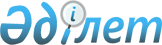 Созақ аудандық мәслихатының 2017 жылғы 26 желтоқсандағы № 140 "2018-2020 жылдарға арналған ауылдық округтер және кенттер бюджеті туралы" шешіміне өзгерістер енгізу туралы
					
			Мерзімі біткен
			
			
		
					Түркістан облысы Созақ аудандық мәслихатының 2018 жылғы 7 желтоқсандағы № 203 шешiмi. Түркістан облысының Әдiлет департаментiнде 2018 жылғы 13 желтоқсанда № 4836 болып тiркелдi. Мерзімі өткендіктен қолданыс тоқтатылды
      Қазақстан Республикасының 2008 жылғы 4 желтоқсандағы Бюджет кодексінің 9-1-бабының 2-тармағына, 106-бабының 4-тармағына және 109-1-бабының 4-тармағына, "Қазақстан Республикасындағы жергілікті мемлекеттік басқару және өзін-өзі басқару туралы" Қазақстан Республикасының 2001 жылғы 23 қаңтардағы Заңының 6 бабының 1 тармағының 1) тармақшасына және Созақ аудандық мәслихатының 2018 жылғы 23 қарашадағы № 198 Созақ аудандық мәслихатының 2017 жылғы 22 желтоқсандағы № 131 "2018-2020 жылдарға арналған аудандық бюджет туралы" шешіміне өзгерістер енгізу туралы Нормативтік құқықтық актілерді мемлекеттік тіркеу тізілімінде № 4823 тіркелген шешіміне сәйкес, Созақ аудандық мәслихаты ШЕШІМ ҚАБЫЛДАДЫ:
      1. Созақ аудандық мәслихатының 2017 жылғы 26 желтоқсандағы №140 "2018-2020 жылдарға арналған ауылдық округтер және кенттер бюджеті туралы" (Нормативтік құқықтық актілерді мемлекеттік тіркеу тізілімінде № 4370 тіркелген, 2018 жылғы 20 қаңтарда "Созақ үні" газетінде және 2018 жылғы 22 қаңтарда Қазақстан Республикасының нормативтік құқықтық актілерінің эталондық бақылау банкінде электрондық түрде жарияланған) шешіміне мынадай өзгерістер енгізілсін:
      1 тармақ мынадай редакцияда жазылсын:
      "1. Шолаққорған ауылдық округінің 2018-2020 жылдарға арналған бюджеті 1-қосымшаға сәйкес, оның ішінде 2018 жылға мынадай көлемде бекiтiлсiн:
      1) кiрiстер – 376 172 мың теңге:
      салықтық түсiмдер – 52 394 мың теңге;
      салықтық емес түсiмдер – 4 581 мың теңге;
      негiзгi капиталды сатудан түсетiн түсiмдер – 0;
      трансферттер түсiмi – 319 197 мың теңге;
      2) шығындар – 376 172 мың теңге;
      3) таза бюджеттiк кредиттеу – 0:
      бюджеттік кредиттер – 0;
      бюджеттік кредиттерді өтеу – 0; 
      4) қаржы активтерімен операциялар бойынша сальдо – 0:
      қаржы активтерін сатып алу – 0;
      мемлекеттің қаржы активтерін сатудан түсетін түсімдер – 0;
      5) бюджет тапшылығы (профициті) – 0;
      6) бюджет тапшылығын қаржыландыру (профицитін пайдалану) – 0:
      қарыздар түсімі – 0;
      қарыздарды өтеу – 0;
      бюджет қаражатының пайдаланылатын қалдықтары – 0.".
      3 тармақ мынадай редакцияда жазылсын:
      "3. Жартытөбе ауылдық округінің 2018-2020 жылдарға арналған бюджеті 2-қосымшаға сәйкес, оның ішінде 2018 жылға мынадай көлемде бекiтiлсiн:
      1) кiрiстер – 102 522 мың теңге:
      салықтық түсiмдер –3 208 мың теңге;
      салықтық емес түсiмдер – 1 853 мың теңге;
      негiзгi капиталды сатудан түсетiн түсiмдер – 0;
      трансферттер түсiмi – 97 461 мың теңге;
      2) шығындар – 102 522 мың теңге;
      3) таза бюджеттiк кредиттеу – 0:
      бюджеттік кредиттер – 0;
      бюджеттік кредиттерді өтеу – 0; 
      4) қаржы активтерімен операциялар бойынша сальдо – 0:
      қаржы активтерін сатып алу – 0;
      мемлекеттің қаржы активтерін сатудан түсетін түсімдер – 0;
      5) бюджет тапшылығы (профициті) – 0;
      6) бюджет тапшылығын қаржыландыру (профицитін пайдалану) – 0:
      қарыздар түсімі – 0;
      қарыздарды өтеу – 0;
      бюджет қаражатының пайдаланылатын қалдықтары – 0.".
      5 тармақ мынадай редакцияда жазылсын:
      "5. Құмкент ауылдық округі 2018-2020 жылдарға арналған бюджеті 3-қосымшаға сәйкес, оның ішінде 2018 жылға мынадай көлемде бекiтiлсiн:
      1) кiрiстер – 97 006 мың теңге:
      салықтық түсiмдер – 3 322 мың теңге;
      салықтық емес түсiмдер – 690 мың теңге;
      негiзгi капиталды сатудан түсетiн түсiмдер – 0;
      трансферттер түсiмi – 92 994 мың теңге;
      2) шығындар – 97 006 мың теңге;
      3) таза бюджеттiк кредиттеу – 0:
      бюджеттік кредиттер – 0;
      бюджеттік кредиттерді өтеу – 0; 
      4) қаржы активтерімен операциялар бойынша сальдо – 0:
      қаржы активтерін сатып алу – 0;
      мемлекеттің қаржы активтерін сатудан түсетін түсімдер – 0;
      5) бюджет тапшылығы (профициті) – 0;
      6) бюджет тапшылығын қаржыландыру (профицитін пайдалану) –0:
      қарыздар түсімі – 0;
      қарыздарды өтеу – 0;
      бюджет қаражатының пайдаланылатын қалдықтары – 0.".
      7 тармақ мынадай редакцияда жазылсын:
      "7. Созақ ауылдық округінің 2018-2020 жылдарға арналған бюджеті 4-қосымшаға сәйкес, оның ішінде 2018 жылға мынадай көлемде бекiтiлсiн:
      1) кiрiстер – 140 692 мың теңге:
      салықтық түсiмдер –18 742 мың теңге;
      салықтық емес түсiмдер – 6 147 мың теңге;
      негiзгi капиталды сатудан түсетiн түсiмдер – 0;
      трансферттер түсiмi – 115 803 мың теңге;
      2) шығындар – 140 692 мың теңге;
      3) таза бюджеттiк кредиттеу – 0:
      бюджеттік кредиттер – 0;
      бюджеттік кредиттерді өтеу – 0; 
      4) қаржы активтерімен операциялар бойынша сальдо – 0:
      қаржы активтерін сатып алу – 0;
      мемлекеттің қаржы активтерін сатудан түсетін түсімдер – 0;
      5) бюджет тапшылығы (профициті) – 0;
      6) бюджет тапшылығын қаржыландыру (профицитін пайдалану) – 0:
      қарыздар түсімі – 0;
      қарыздарды өтеу – 0;
      бюджет қаражатының пайдаланылатын қалдықтары – 0.".
      9 тармақ мынадай редакцияда жазылсын:
      "9. Қаратау ауылдық округінің 2018-2020 жылдарға арналған бюджеті 5-қосымшаға сәйкес, оның ішінде 2018 жылға мынадай көлемде бекiтiлсiн:
      1) кiрiстер – 63 865 мың теңге:
      салықтық түсiмдер –10 852 мың теңге;
      салықтық емес түсiмдер – 48 мың теңге;
      негiзгi капиталды сатудан түсетiн түсiмдер – 0;
      трансферттер түсiмi – 52 965 мың теңге;
      2) шығындар – 63 865 мың теңге;
      3) таза бюджеттiк кредиттеу – 0:
      бюджеттік кредиттер – 0;
      бюджеттік кредиттерді өтеу – 0; 
      4) қаржы активтерімен операциялар бойынша сальдо – 0:
      қаржы активтерін сатып алу – 0;
      мемлекеттің қаржы активтерін сатудан түсетін түсімдер – 0;
      5) бюджет тапшылығы (профициті) – 0;
      6) бюджет тапшылығын қаржыландыру (профицитін пайдалану) – 0:
      қарыздар түсімі – 0;
      қарыздарды өтеу – 0;
      бюджет қаражатының пайдаланылатын қалдықтары – 0.".
      11 тармақ мынадай редакцияда жазылсын:
      "11. Қарақұр ауылдық округінің 2018-2020 жылдарға арналған бюджеті 6-қосымшаға сәйкес, оның ішінде 2018 жылға мынадай көлемде бекiтiлсiн:
      1) кiрiстер – 86 981 мың теңге:
      салықтық түсiмдер – 4 579 мың теңге;
      салықтық емес түсiмдер – 10 743 мың теңге;
      негiзгi капиталды сатудан түсетiн түсiмдер – 0;
      трансферттер түсiмi – 71 659 мың теңге;
      2) шығындар – 86 981 мың теңге;
      3) таза бюджеттiк кредиттеу – 0:
      бюджеттік кредиттер – 0;
      бюджеттік кредиттерді өтеу – 0; 
      4) қаржы активтерімен операциялар бойынша сальдо – 0:
      қаржы активтерін сатып алу – 0;
      мемлекеттің қаржы активтерін сатудан түсетін түсімдер – 0;
      5) бюджет тапшылығы (профициті) – 0;
      6) бюджет тапшылығын қаржыландыру (профицитін пайдалану) – 0:
      қарыздар түсімі – 0;
      қарыздарды өтеу – 0;
      бюджет қаражатының пайдаланылатын қалдықтары – 0.".
      13 тармақ мынадай редакцияда жазылсын:
      "13. Сызған ауылдық округінің 2018-2020 жылдарға арналған бюджеті 7-қосымшаға сәйкес, оның ішінде 2018 жылға мынадай көлемде бекiтiлсiн:
      1) кiрiстер – 54 397 мың теңге:
      салықтық түсiмдер – 4 085 мың теңге;
      салықтық емес түсiмдер – 205 мың теңге;
      негiзгi капиталды сатудан түсетiн түсiмдер – 0;
      трансферттер түсiмi – 50 107 мың теңге;
      2) шығындар – 54 397 мың теңге;
      3) таза бюджеттiк кредиттеу – 0:
      бюджеттік кредиттер – 0;
      бюджеттік кредиттерді өтеу – 0; 
      4) қаржы активтерімен операциялар бойынша сальдо – 0:
      қаржы активтерін сатып алу – 0;
      мемлекеттің қаржы активтерін сатудан түсетін түсімдер – 0;
      5) бюджет тапшылығы (профициті) – 0;
      6) бюджет тапшылығын қаржыландыру (профицитін пайдалану) – 0:
      қарыздар түсімі – 0;
      қарыздарды өтеу – 0;
      бюджет қаражатының пайдаланылатын қалдықтары – 0.".
      15 тармақ мынадай редакцияда жазылсын:
      "15. Жуантөбе ауылдық округінің 2018-2020 жылдарға арналған бюджеті 8-қосымшаға сәйкес, оның ішінде 2018 жылға мынадай көлемде бекiтiлсiн:
      1) кiрiстер – 62 186 мың теңге:
      салықтық түсiмдер – 3 908 мың теңге;
      салықтық емес түсiмдер – 93 мың теңге;
      негiзгi капиталды сатудан түсетiн түсiмдер – 0;
      трансферттер түсiмi – 58 185 мың теңге;
      2) шығындар – 62 186 мың теңге;
      3) таза бюджеттiк кредиттеу – 0:
      бюджеттік кредиттер – 0;
      бюджеттік кредиттерді өтеу – 0; 
      4) қаржы активтерімен операциялар бойынша сальдо – 0:
      қаржы активтерін сатып алу – 0;
      мемлекеттің қаржы активтерін сатудан түсетін түсімдер – 0;
      5) бюджет тапшылығы (профициті) – 0;
      6) бюджет тапшылығын қаржыландыру (профицитін пайдалану) – 0:
      қарыздар түсімі – 0;
      қарыздарды өтеу – 0;
      бюджет қаражатының пайдаланылатын қалдықтары – 0.".
      17 тармақ мынадай редакцияда жазылсын:
      "17. Таукент кентінің 2018-2020 жылдарға арналған бюджеті 9-қосымшаға сәйкес, оның ішінде 2018 жылға мынадай көлемде бекiтiлсiн:
      1) кiрiстер – 278 124 мың теңге:
      салықтық түсiмдер – 34 280 мың теңге;
      салықтық емес түсiмдер – 2 486 мың теңге;
      негiзгi капиталды сатудан түсетiн түсiмдер – 0;
      трансферттер түсiмi –241 358 мың теңге;
      2) шығындар – 278 124 мың теңге;
      3) таза бюджеттiк кредиттеу – 0:
      бюджеттік кредиттер – 0;
      бюджеттік кредиттерді өтеу – 0; 
      4) қаржы активтерімен операциялар бойынша сальдо – 0:
      қаржы активтерін сатып алу – 0;
      мемлекеттің қаржы активтерін сатудан түсетін түсімдер – 0;
      5) бюджет тапшылығы (профициті) – 0;
      6) бюджет тапшылығын қаржыландыру (профицитін пайдалану) – 0:
      қарыздар түсімі – 0;
      қарыздарды өтеу – 0;
      бюджет қаражатының пайдаланылатын қалдықтары – 0.".
      19 тармақ мынадай редакцияда жазылсын:
      "19. Қыземшек кентінің 2018-2020 жылдарға арналған бюджеті 10-қосымшаға сәйкес, оның ішінде 2018 жылға мынадай көлемде бекiтiлсiн:
      1) кiрiстер – 190 204 мың теңге:
      салықтық түсiмдер – 28 694 мың теңге;
      салықтық емес түсiмдер – 4 399 мың теңге;
      негiзгi капиталды сатудан түсетiн түсiмдер – 0;
      трансферттер түсiмi –157 111 мың теңге;
      2) шығындар – 190 204 мың теңге;
      3) таза бюджеттiк кредиттеу – 0:
      бюджеттік кредиттер – 0;
      бюджеттік кредиттерді өтеу – 0; 
      4) қаржы активтерімен операциялар бойынша сальдо – 0:
      қаржы активтерін сатып алу – 0;
      мемлекеттің қаржы активтерін сатудан түсетін түсімдер – 0;
      5) бюджет тапшылығы (профициті) – 0;
      6) бюджет тапшылығын қаржыландыру (профицитін пайдалану) – 0:
      қарыздар түсімі – 0;
      қарыздарды өтеу – 0;
      бюджет қаражатының пайдаланылатын қалдықтары – 0.".
      Көрсетілген шешімнің 1, 4, 7, 10, 13, 16, 19, 22, 25 және 28 қосымшалары осы шешімнің 1, 2, 3, 4, 5, 6, 7, 8, 9 және 10 қосымшаларына сәйкес жаңа редакцияда жазылсын.
      2. "Созақ аудандық мәслихат аппараты" мемлекеттік мекемесі Қазақстан Республикасының заңнамалық актілерінде белгіленген тәртіпте:
      1) осы шешімнің аумақтық әділет органында мемлекеттік тіркелуін;
      2) осы мәслихат шешімі мемлекеттік тіркелген күнінен бастап күнтізбелік он күн ішінде оның көшірмесін қағаз және электронды түрде қазақ және орыс тілдерінде "Республикалық құқықтық ақпарат орталығы" шаруашылық жүргізу құқығындағы республикалық мемлекеттік кәсіпорнына Қазақстан Республикасы нормативтік құқықтық актілерінің эталондық бақылау банкіне ресми жариялау және енгізу үшін жолданылуын;
      3) осы шешім мемлекеттік тіркелген күнінен бастап күнтізбелік он күн ішінде оның көшірмесін Созақ ауданының аумағында таратылатын мерзімді баспа басылымдарында ресми жариялауға жолданылуын;
      4) ресми жарияланғаннан кейін осы шешімді Созақ аудандық мәслихаттың интернет-ресурсына орналастыруын қамтамасыз етсін.
      3. Осы шешім 2018 жылдың 1 қаңтарынан бастап қолданысқа енгізіледі. Шолаққорған ауылдық округінің 2018 жылға арналған бюджеті Жартытөбе ауылдық округінің 2018 жылға арналған бюджеті Құмкент ауылдық округінің 2018 жылға арналған бюджеті Созақ ауылдық округінің 2018 жылға арналған бюджеті Қаратау ауылдық округінің 2018 жылға арналған бюджеті Қарақұр ауылдық округінің 2018 жылға арналған бюджеті Сызған ауылдық округінің 2018 жылға арналған бюджеті Жуантөбе ауылдық округінің 2018 жылға арналған бюджеті Таукент кентінің 2018 жылға арналған бюджеті Қыземшек кентінің 2018 жылға арналған бюджеті
					© 2012. Қазақстан Республикасы Әділет министрлігінің «Қазақстан Республикасының Заңнама және құқықтық ақпарат институты» ШЖҚ РМК
				
      Аудандық мәслихат

      сессиясының төрағасы

Р. Жақсыбергенов

      Аудандық мәслихат хатшысы

Б. Байғараев
Созақ аудандық
мәслихатының 2018 жылғы
7 желтоқсандағы № 203
шешіміне 1 қосымшаСозақ аудандық
мәслихатының 2017 жылғы
26 желтоқсандағы № 140
шешіміне 1 қосымша
Санаты
Сыныбы
Кіші сыныбы
Атауы
Санаты
Сыныбы
Кіші сыныбы
Атауы
Санаты
Сыныбы
Кіші сыныбы
Атауы
Санаты
Сыныбы
Кіші сыныбы
Атауы
Санаты
Сыныбы
Кіші сыныбы
Атауы
Санаты
Сыныбы
Кіші сыныбы
Атауы
Сомасы, мың теңге
1. Кірістер
1. Кірістер
376172
1
Салықтық түсімдер
Салықтық түсімдер
52394
01
Табыс салығы
Табыс салығы
19704
2
2
Жеке табыс салығы
Жеке табыс салығы
19704
04
Меншiкке салынатын салықтар
Меншiкке салынатын салықтар
32690
1
1
Мүлiкке салынатын салықтар
Мүлiкке салынатын салықтар
330
3
3
Жер салығы
Жер салығы
1625
4
4
Көлiк құралдарына салынатын салық
Көлiк құралдарына салынатын салық
30735
2
Салықтық емес түсiмдер
Салықтық емес түсiмдер
4581
01
Мемлекеттік меншіктен түсетін кірістер
Мемлекеттік меншіктен түсетін кірістер
2424
5
5
Мемлекет меншігіндегі мүлікті жалға беруден түсетін кірістер
Мемлекет меншігіндегі мүлікті жалға беруден түсетін кірістер
2424
04
Мемлекеттік бюджеттен қаржыландырылатын, сондай-ақ Қазақстан Республикасы Ұлттық Банкінің бюджетінен (шығыстар сметасынан) ұсталатын және қаржыландырылатын мемлекеттік мекемелер салатын айыппұлдар, өсімпұлдар, санкциялар, өндіріп алулар
Мемлекеттік бюджеттен қаржыландырылатын, сондай-ақ Қазақстан Республикасы Ұлттық Банкінің бюджетінен (шығыстар сметасынан) ұсталатын және қаржыландырылатын мемлекеттік мекемелер салатын айыппұлдар, өсімпұлдар, санкциялар, өндіріп алулар
130
1
1
Мұнай секторы ұйымдарынан түсетін түсімдерді қоспағанда, мемлекеттік бюджеттен қаржыландырылатын, сондай-ақ Қазақстан Республикасы Ұлттық Банкінің бюджетінен (шығыстар сметасынан) ұсталатын және қаржыландырылатын мемлекеттік мекемелер салатын айыппұлдар 
Мұнай секторы ұйымдарынан түсетін түсімдерді қоспағанда, мемлекеттік бюджеттен қаржыландырылатын, сондай-ақ Қазақстан Республикасы Ұлттық Банкінің бюджетінен (шығыстар сметасынан) ұсталатын және қаржыландырылатын мемлекеттік мекемелер салатын айыппұлдар 
130
06
Басқа да салықтық емес түсiмдер
Басқа да салықтық емес түсiмдер
2027
1
1
Басқа да салықтық емес түсiмдер
Басқа да салықтық емес түсiмдер
2027
3
Негізгі капиталды сатудан түсетін түсімдер
Негізгі капиталды сатудан түсетін түсімдер
0
4
Трансферттер түсімі
Трансферттер түсімі
319197
02
Мемлекеттiк басқарудың жоғары тұрған органдарынан түсетiн трансферттер
Мемлекеттiк басқарудың жоғары тұрған органдарынан түсетiн трансферттер
319197
3
3
Аудандардың (облыстық маңызы бар қаланың) бюджетінен трансферттер
Аудандардың (облыстық маңызы бар қаланың) бюджетінен трансферттер
319197
Функционалдық топ
Кіші функция
Бюджеттік бағдарламалардың әкiмшiсi
Бағдарлама
Атауы
Функционалдық топ
Кіші функция
Бюджеттік бағдарламалардың әкiмшiсi
Бағдарлама
Атауы
Функционалдық топ
Кіші функция
Бюджеттік бағдарламалардың әкiмшiсi
Бағдарлама
Атауы
Функционалдық топ
Кіші функция
Бюджеттік бағдарламалардың әкiмшiсi
Бағдарлама
Атауы
Функционалдық топ
Кіші функция
Бюджеттік бағдарламалардың әкiмшiсi
Бағдарлама
Атауы
Функционалдық топ
Кіші функция
Бюджеттік бағдарламалардың әкiмшiсi
Бағдарлама
Атауы
Сомасы мың теңге
1
1
1
1
2
3
2. Шығындар
376172
01
Жалпы сипаттағы мемлекеттiк қызметтер 
51409
1
Мемлекеттiк басқарудың жалпы функцияларын орындайтын өкiлдi, атқарушы және басқа органдар
51409
124
124
Аудандық маңызы бар қала, ауыл, кент, ауылдық округ әкімінің аппараты 
51409
001
Аудандық маңызы бар қала, ауыл, кент, ауылдық округ әкімінің қызметін қамтамасыз ету жөніндегі қызметтер
49726
022
Мемлекеттік органның күрделі шығыстары
1683
04
Бiлiм беру
259456
1
Мектепке дейiнгi тәрбие және оқыту
259456
124
124
Аудандық маңызы бар қала, ауыл, кент, ауылдық округ әкімінің аппараты 
259456
004
Мектепке дейінгі тәрбиелеу және оқыту және мектепке дейінгі тәрбиелеу және оқыту ұйымдарында медициналық қызмет көрсетуді ұйымдастыру
259456
07
Тұрғын үй-коммуналдық шаруашылық
63885
3
Елді-мекендерді көркейту
63885
124
124
Аудандық маңызы бар қала, ауыл, кент, ауылдық округ әкімінің аппараты 
63885
008
Елді мекендердегі көшелерді жарықтандыру
10354
009
Елді мекендердің санитариясын қамтамасыз ету
30000
011
Елді мекендерді абаттандыру мен көгалдандыру
23531
08
Мәдениет, спорт, туризм және ақпараттық кеңістiк
1422
2
Спорт
1422
124
124
Аудандық маңызы бар қала, ауыл, кент, ауылдық округ әкімінің аппараты 
1422
028
Жергілікті деңгейде дене шынықтыру-сауықтыру және спорттық іс-шараларды өткізу
1422
3. Таза бюджеттік кредиттеу
0
Бюджеттік кредиттер
0
Санат
Сынып
Ішкі сынып
Ерекшелігі
Атауы
Санат
Сынып
Ішкі сынып
Ерекшелігі
Атауы
Санат
Сынып
Ішкі сынып
Ерекшелігі
Атауы
Санат
Сынып
Ішкі сынып
Ерекшелігі
Атауы
Санат
Сынып
Ішкі сынып
Ерекшелігі
Атауы
Санат
Сынып
Ішкі сынып
Ерекшелігі
Атауы
Сомасы мың теңге
1
1
1
1
2
3
Бюджеттік кредиттерді өтеу
0
5
Бюджеттік кредиттерді өтеу
0
01
01
Бюджеттік кредиттерді өтеу
0
1
Мемлекеттік бюджеттен берілген бюджеттік кредиттерді өтеу
0
4. Қаржы активтерімен жасалатын операциялар бойынша сальдо
0
Санат
Сынып
Ішкі сынып
Ерекшелігі
Атауы
Санат
Сынып
Ішкі сынып
Ерекшелігі
Атауы
Санат
Сынып
Ішкі сынып
Ерекшелігі
Атауы
Санат
Сынып
Ішкі сынып
Ерекшелігі
Атауы
Санат
Сынып
Ішкі сынып
Ерекшелігі
Атауы
Санат
Сынып
Ішкі сынып
Ерекшелігі
Атауы
Сомасы мың теңге
1
1
1
1
2
3
Қаржы активтерін сатып алу
0
Мемлекеттің қаржы активтерін сатудан түсетін түсімдер
0
01
01
5. Бюджет тапшылығы (профициті)
0
1
6. Бюджет тапшылығын қаржыландыру (профицитін пайдалану)
0
Қарыздар түсімі
0
7
Қарыздар түсімі
0
Функционалдық топ
Кіші функция
Бюджеттік бағдарламалардың әкiмшiсi
Бағдарлама
Атауы
Функционалдық топ
Кіші функция
Бюджеттік бағдарламалардың әкiмшiсi
Бағдарлама
Атауы
Функционалдық топ
Кіші функция
Бюджеттік бағдарламалардың әкiмшiсi
Бағдарлама
Атауы
Функционалдық топ
Кіші функция
Бюджеттік бағдарламалардың әкiмшiсi
Бағдарлама
Атауы
Функционалдық топ
Кіші функция
Бюджеттік бағдарламалардың әкiмшiсi
Бағдарлама
Атауы
Функционалдық топ
Кіші функция
Бюджеттік бағдарламалардың әкiмшiсi
Бағдарлама
Атауы
Сомасы мың теңге
1
1
1
1
2
3
Қарыздарды өтеу
0
16
Қарыздарды өтеу
0
16
1
1
Қарыздарды өтеу
0
Санат
Сынып
Ішкі сынып
Ерекшелігі Атауы
Санат
Сынып
Ішкі сынып
Ерекшелігі Атауы
Санат
Сынып
Ішкі сынып
Ерекшелігі Атауы
Санат
Сынып
Ішкі сынып
Ерекшелігі Атауы
Санат
Сынып
Ішкі сынып
Ерекшелігі Атауы
Санат
Сынып
Ішкі сынып
Ерекшелігі Атауы
Сомасы мың теңге
1
1
1
1
2
3
Бюджет қаражатының пайдаланылатын қалдықтары
0
8
Бюджет қаражатының пайдаланылатын қалдықтары
0
01
01
Бюджет қаражаты қалдықтары
0
1
Бюджет қаражатының бос қалдықтары
0
01
Бюджет қаражатының бос қалдықтары
0Созақ аудандық
мәслихатының 2018 жылғы
7 желтоқсандағы № 203
шешіміне 2 қосымшаСозақ аудандық
мәслихатының 2017 жылғы
26 желтоқсандағы № 140
шешіміне 4 қосымша
Санаты
Сыныбы
Кіші сыныбы
Атауы
Санаты
Сыныбы
Кіші сыныбы
Атауы
Санаты
Сыныбы
Кіші сыныбы
Атауы
Санаты
Сыныбы
Кіші сыныбы
Атауы
Санаты
Сыныбы
Кіші сыныбы
Атауы
Санаты
Сыныбы
Кіші сыныбы
Атауы
Санаты
Сыныбы
Кіші сыныбы
Атауы
Санаты
Сыныбы
Кіші сыныбы
Атауы
Санаты
Сыныбы
Кіші сыныбы
Атауы
Сомасы, мың теңге
1. Кірістер
1. Кірістер
1. Кірістер
102522
1
Салықтық түсімдер
Салықтық түсімдер
Салықтық түсімдер
3268
01
01
Табыс салығы
Табыс салығы
Табыс салығы
477
2
2
2
Жеке табыс салығы
Жеке табыс салығы
Жеке табыс салығы
477
04
04
Меншiкке салынатын салықтар
Меншiкке салынатын салықтар
Меншiкке салынатын салықтар
2731
1
1
1
Мүлiкке салынатын салықтар
Мүлiкке салынатын салықтар
Мүлiкке салынатын салықтар
70
3
3
3
Жер салығы
Жер салығы
Жер салығы
234
4
4
4
Көлiк құралдарына салынатын салық
Көлiк құралдарына салынатын салық
Көлiк құралдарына салынатын салық
2427
2
Салықтық емес түсiмдер
Салықтық емес түсiмдер
Салықтық емес түсiмдер
1853
01
01
Мемлекеттік меншіктен түсетін кірістер
Мемлекеттік меншіктен түсетін кірістер
Мемлекеттік меншіктен түсетін кірістер
1310
5
5
5
Мемлекет меншігіндегі мүлікті жалға беруден түсетін кірістер
Мемлекет меншігіндегі мүлікті жалға беруден түсетін кірістер
Мемлекет меншігіндегі мүлікті жалға беруден түсетін кірістер
1310
04
04
Мемлекеттік бюджеттен қаржыландырылатын, сондай-ақ Қазақстан Республикасы Ұлттық Банкінің бюджетінен (шығыстар сметасынан) ұсталатын және қаржыландырылатын мемлекеттік мекемелер салатын айыппұлдар, өсімпұлдар, санкциялар, өндіріп алулар
Мемлекеттік бюджеттен қаржыландырылатын, сондай-ақ Қазақстан Республикасы Ұлттық Банкінің бюджетінен (шығыстар сметасынан) ұсталатын және қаржыландырылатын мемлекеттік мекемелер салатын айыппұлдар, өсімпұлдар, санкциялар, өндіріп алулар
Мемлекеттік бюджеттен қаржыландырылатын, сондай-ақ Қазақстан Республикасы Ұлттық Банкінің бюджетінен (шығыстар сметасынан) ұсталатын және қаржыландырылатын мемлекеттік мекемелер салатын айыппұлдар, өсімпұлдар, санкциялар, өндіріп алулар
120
1
1
1
Мұнай секторы ұйымдарынан түсетін түсімдерді қоспағанда, мемлекеттік бюджеттен қаржыландырылатын, сондай-ақ Қазақстан Республикасы Ұлттық Банкінің бюджетінен (шығыстар сметасынан) ұсталатын және қаржыландырылатын мемлекеттік мекемелер салатын айыппұлдар 
Мұнай секторы ұйымдарынан түсетін түсімдерді қоспағанда, мемлекеттік бюджеттен қаржыландырылатын, сондай-ақ Қазақстан Республикасы Ұлттық Банкінің бюджетінен (шығыстар сметасынан) ұсталатын және қаржыландырылатын мемлекеттік мекемелер салатын айыппұлдар 
Мұнай секторы ұйымдарынан түсетін түсімдерді қоспағанда, мемлекеттік бюджеттен қаржыландырылатын, сондай-ақ Қазақстан Республикасы Ұлттық Банкінің бюджетінен (шығыстар сметасынан) ұсталатын және қаржыландырылатын мемлекеттік мекемелер салатын айыппұлдар 
120
06
06
Басқа да салықтық емес түсiмдер
Басқа да салықтық емес түсiмдер
Басқа да салықтық емес түсiмдер
423
1
1
1
Басқа да салықтық емес түсiмдер
Басқа да салықтық емес түсiмдер
Басқа да салықтық емес түсiмдер
423
3
Негізгі капиталды сатудан түсетін түсімдер
Негізгі капиталды сатудан түсетін түсімдер
Негізгі капиталды сатудан түсетін түсімдер
0
4
Трансферттер түсімі
Трансферттер түсімі
Трансферттер түсімі
97461
02
02
Мемлекеттiк басқарудың жоғары тұрған органдарынан түсетiн трансферттер
Мемлекеттiк басқарудың жоғары тұрған органдарынан түсетiн трансферттер
Мемлекеттiк басқарудың жоғары тұрған органдарынан түсетiн трансферттер
97461
3
3
3
Аудандардың (облыстық маңызы бар қаланың) бюджетінен трансферттер
Аудандардың (облыстық маңызы бар қаланың) бюджетінен трансферттер
Аудандардың (облыстық маңызы бар қаланың) бюджетінен трансферттер
97461
Функционалдық топ
Кіші функция
Бюджеттік бағдарламалардың әкiмшiсi
Бағдарлама
Атауы
Функционалдық топ
Кіші функция
Бюджеттік бағдарламалардың әкiмшiсi
Бағдарлама
Атауы
Функционалдық топ
Кіші функция
Бюджеттік бағдарламалардың әкiмшiсi
Бағдарлама
Атауы
Функционалдық топ
Кіші функция
Бюджеттік бағдарламалардың әкiмшiсi
Бағдарлама
Атауы
Функционалдық топ
Кіші функция
Бюджеттік бағдарламалардың әкiмшiсi
Бағдарлама
Атауы
Функционалдық топ
Кіші функция
Бюджеттік бағдарламалардың әкiмшiсi
Бағдарлама
Атауы
Функционалдық топ
Кіші функция
Бюджеттік бағдарламалардың әкiмшiсi
Бағдарлама
Атауы
Функционалдық топ
Кіші функция
Бюджеттік бағдарламалардың әкiмшiсi
Бағдарлама
Атауы
Функционалдық топ
Кіші функция
Бюджеттік бағдарламалардың әкiмшiсi
Бағдарлама
Атауы
Сомасы мың теңге
1
1
1
1
1
1
1
2
2
3
2. Шығындар
2. Шығындар
102522
01
01
Жалпы сипаттағы мемлекеттiк қызметтер 
Жалпы сипаттағы мемлекеттiк қызметтер 
33111
1
1
Мемлекеттiк басқарудың жалпы функцияларын орындайтын өкiлдi, атқарушы және басқа органдар
Мемлекеттiк басқарудың жалпы функцияларын орындайтын өкiлдi, атқарушы және басқа органдар
33111
124
124
Аудандық маңызы бар қала, ауыл, кент, ауылдық округ әкімінің аппараты 
Аудандық маңызы бар қала, ауыл, кент, ауылдық округ әкімінің аппараты 
33111
001
001
Аудандық маңызы бар қала, ауыл, кент, ауылдық округ әкімінің қызметін қамтамасыз ету жөніндегі қызметтер
29113
022
022
Мемлекеттік органның күрделі шығыстары
3998
04
04
Бiлiм беру
37400
1
1
Мектепке дейiнгi тәрбие және оқыту
37400
124
124
Аудандық маңызы бар қала, ауыл, кент, ауылдық округ әкімінің аппараты 
37400
004
004
Мектепке дейінгі тәрбиелеу және оқыту және мектепке дейінгі тәрбиелеу және оқыту ұйымдарында медициналық қызмет көрсетуді ұйымдастыру
37400
07
07
Тұрғын үй-коммуналдық шаруашылық
31416
3
3
Елді-мекендерді көркейту
31416
124
124
Аудандық маңызы бар қала, ауыл, кент, ауылдық округ әкімінің аппараты 
31416
008
008
Елді мекендердегі көшелерді жарықтандыру
609
009
009
Елді мекендердің санитариясын қамтамасыз ету
215
011
011
Елді мекендерді абаттандыру мен көгалдандыру
30592
08
08
Мәдениет, спорт, туризм және ақпараттық кеңістiк
595
2
2
Спорт
595
124
124
Аудандық маңызы бар қала, ауыл, кент, ауылдық округ әкімінің аппараты 
595
028
028
Жергілікті деңгейде дене шынықтыру-сауықтыру және спорттық іс-шараларды өткізу
595
3. Таза бюджеттік кредиттеу
0
Бюджеттік кредиттер
0
Санат
Сынып
Ішкі сынып
Ерекшелігі
Атауы
Санат
Сынып
Ішкі сынып
Ерекшелігі
Атауы
Санат
Сынып
Ішкі сынып
Ерекшелігі
Атауы
Санат
Сынып
Ішкі сынып
Ерекшелігі
Атауы
Санат
Сынып
Ішкі сынып
Ерекшелігі
Атауы
Санат
Сынып
Ішкі сынып
Ерекшелігі
Атауы
Санат
Сынып
Ішкі сынып
Ерекшелігі
Атауы
Санат
Сынып
Ішкі сынып
Ерекшелігі
Атауы
Санат
Сынып
Ішкі сынып
Ерекшелігі
Атауы
Сомасы мың теңге
1
1
1
1
1
2
2
3
Бюджеттік кредиттерді өтеу
Бюджеттік кредиттерді өтеу
0
5
Бюджеттік кредиттерді өтеу
Бюджеттік кредиттерді өтеу
0
01
01
Бюджеттік кредиттерді өтеу
Бюджеттік кредиттерді өтеу
0
1
1
Мемлекеттік бюджеттен берілген бюджеттік кредиттерді өтеу
Мемлекеттік бюджеттен берілген бюджеттік кредиттерді өтеу
0
4. Қаржы активтерімен жасалатын операциялар бойынша сальдо
4. Қаржы активтерімен жасалатын операциялар бойынша сальдо
0
Санат
Сынып
Ішкі сынып
Ерекшелігі
Атауы
Санат
Сынып
Ішкі сынып
Ерекшелігі
Атауы
Санат
Сынып
Ішкі сынып
Ерекшелігі
Атауы
Санат
Сынып
Ішкі сынып
Ерекшелігі
Атауы
Санат
Сынып
Ішкі сынып
Ерекшелігі
Атауы
Санат
Сынып
Ішкі сынып
Ерекшелігі
Атауы
Санат
Сынып
Ішкі сынып
Ерекшелігі
Атауы
Санат
Сынып
Ішкі сынып
Ерекшелігі
Атауы
Санат
Сынып
Ішкі сынып
Ерекшелігі
Атауы
Сомасы мың теңге
1
1
1
1
1
2
2
3
Қаржы активтерін сатып алу
Қаржы активтерін сатып алу
0
Мемлекеттің қаржы активтерін сатудан түсетін түсімдер
Мемлекеттің қаржы активтерін сатудан түсетін түсімдер
0
01
01
5. Бюджет тапшылығы (профициті)
5. Бюджет тапшылығы (профициті)
0
1
1
6. Бюджет тапшылығын қаржыландыру (профицитін пайдалану)
6. Бюджет тапшылығын қаржыландыру (профицитін пайдалану)
0
Қарыздар түсімі
Қарыздар түсімі
0
7
Қарыздар түсімі
Қарыздар түсімі
0
Функционалдық топ
Кіші функция
Бюджеттік бағдарламалардың әкiмшiсi
Бағдарлама
Атауы
Функционалдық топ
Кіші функция
Бюджеттік бағдарламалардың әкiмшiсi
Бағдарлама
Атауы
Функционалдық топ
Кіші функция
Бюджеттік бағдарламалардың әкiмшiсi
Бағдарлама
Атауы
Функционалдық топ
Кіші функция
Бюджеттік бағдарламалардың әкiмшiсi
Бағдарлама
Атауы
Функционалдық топ
Кіші функция
Бюджеттік бағдарламалардың әкiмшiсi
Бағдарлама
Атауы
Функционалдық топ
Кіші функция
Бюджеттік бағдарламалардың әкiмшiсi
Бағдарлама
Атауы
Функционалдық топ
Кіші функция
Бюджеттік бағдарламалардың әкiмшiсi
Бағдарлама
Атауы
Функционалдық топ
Кіші функция
Бюджеттік бағдарламалардың әкiмшiсi
Бағдарлама
Атауы
Функционалдық топ
Кіші функция
Бюджеттік бағдарламалардың әкiмшiсi
Бағдарлама
Атауы
Сомасы мың теңге
1
1
1
1
1
2
2
3
Қарыздарды өтеу
Қарыздарды өтеу
0
16
Қарыздарды өтеу
Қарыздарды өтеу
0
16
1
1
Қарыздарды өтеу
Қарыздарды өтеу
0
Санат
Сынып
Ішкі сынып
Ерекшелігі Атауы
Санат
Сынып
Ішкі сынып
Ерекшелігі Атауы
Санат
Сынып
Ішкі сынып
Ерекшелігі Атауы
Санат
Сынып
Ішкі сынып
Ерекшелігі Атауы
Санат
Сынып
Ішкі сынып
Ерекшелігі Атауы
Санат
Сынып
Ішкі сынып
Ерекшелігі Атауы
Санат
Сынып
Ішкі сынып
Ерекшелігі Атауы
Санат
Сынып
Ішкі сынып
Ерекшелігі Атауы
Санат
Сынып
Ішкі сынып
Ерекшелігі Атауы
Сомасы мың теңге
1
1
1
1
1
2
2
3
Бюджет қаражатының пайдаланылатын қалдықтары
Бюджет қаражатының пайдаланылатын қалдықтары
0
8
Бюджет қаражатының пайдаланылатын қалдықтары
Бюджет қаражатының пайдаланылатын қалдықтары
0
01
01
Бюджет қаражаты қалдықтары
Бюджет қаражаты қалдықтары
0
1
1
Бюджет қаражатының бос қалдықтары
Бюджет қаражатының бос қалдықтары
0
01
01
Бюджет қаражатының бос қалдықтары
Бюджет қаражатының бос қалдықтары
0Созақ аудандық
мәслихатының 2018 жылғы
7 желтоқсандағы № 203
шешіміне 3 қосымшаСозақ аудандық
мәслихатының 2017 жылғы
26 желтоқсандағы № 140
шешіміне 7 қосымша
Санаты
Сыныбы
Кіші сыныбы
Атауы
Санаты
Сыныбы
Кіші сыныбы
Атауы
Санаты
Сыныбы
Кіші сыныбы
Атауы
Санаты
Сыныбы
Кіші сыныбы
Атауы
Санаты
Сыныбы
Кіші сыныбы
Атауы
Санаты
Сыныбы
Кіші сыныбы
Атауы
Сомасы, мың теңге
1. Кірістер
1. Кірістер
97006
1
1
Салықтық түсімдер
Салықтық түсімдер
3322
01
Табыс салығы
Табыс салығы
99
2
Жеке табыс салығы
Жеке табыс салығы
99
04
Меншiкке салынатын салықтар
Меншiкке салынатын салықтар
3223
1
Мүлiкке салынатын салықтар
Мүлiкке салынатын салықтар
33
3
Жер салығы
Жер салығы
337
4
Көлiк құралдарына салынатын салық
Көлiк құралдарына салынатын салық
2853
2
2
Салықтық емес түсiмдер
Салықтық емес түсiмдер
690
04
Мемлекеттік бюджеттен қаржыландырылатын, сондай-ақ Қазақстан Республикасы Ұлттық Банкінің бюджетінен (шығыстар сметасынан) ұсталатын және қаржыландырылатын мемлекеттік мекемелер салатын айыппұлдар, өсімпұлдар, санкциялар, өндіріп алулар
Мемлекеттік бюджеттен қаржыландырылатын, сондай-ақ Қазақстан Республикасы Ұлттық Банкінің бюджетінен (шығыстар сметасынан) ұсталатын және қаржыландырылатын мемлекеттік мекемелер салатын айыппұлдар, өсімпұлдар, санкциялар, өндіріп алулар
80
1
Мұнай секторы ұйымдарынан түсетін түсімдерді қоспағанда, мемлекеттік бюджеттен қаржыландырылатын, сондай-ақ Қазақстан Республикасы Ұлттық Банкінің бюджетінен (шығыстар сметасынан) ұсталатын және қаржыландырылатын мемлекеттік мекемелер салатын айыппұлдар 
Мұнай секторы ұйымдарынан түсетін түсімдерді қоспағанда, мемлекеттік бюджеттен қаржыландырылатын, сондай-ақ Қазақстан Республикасы Ұлттық Банкінің бюджетінен (шығыстар сметасынан) ұсталатын және қаржыландырылатын мемлекеттік мекемелер салатын айыппұлдар 
80
06
Басқа да салықтық емес түсiмдер
Басқа да салықтық емес түсiмдер
610
1
Басқа да салықтық емес түсiмдер
Басқа да салықтық емес түсiмдер
610
3
3
Негізгі капиталды сатудан түсетін түсімдер
Негізгі капиталды сатудан түсетін түсімдер
0
4
4
Трансферттер түсімі
Трансферттер түсімі
92994
02
Мемлекеттiк басқарудың жоғары тұрған органдарынан түсетiн трансферттер
Мемлекеттiк басқарудың жоғары тұрған органдарынан түсетiн трансферттер
92994
3
Аудандардың (облыстық маңызы бар қаланың) бюджетінен трансферттер
Аудандардың (облыстық маңызы бар қаланың) бюджетінен трансферттер
92994
Функционалдық топ
Кіші функция
Бюджеттік бағдарламалардың әкiмшiсi
Бағдарлама
Атауы
Функционалдық топ
Кіші функция
Бюджеттік бағдарламалардың әкiмшiсi
Бағдарлама
Атауы
Функционалдық топ
Кіші функция
Бюджеттік бағдарламалардың әкiмшiсi
Бағдарлама
Атауы
Функционалдық топ
Кіші функция
Бюджеттік бағдарламалардың әкiмшiсi
Бағдарлама
Атауы
Функционалдық топ
Кіші функция
Бюджеттік бағдарламалардың әкiмшiсi
Бағдарлама
Атауы
Функционалдық топ
Кіші функция
Бюджеттік бағдарламалардың әкiмшiсi
Бағдарлама
Атауы
Сомасы мың теңге
1
1
1
1
2
3
2. Шығындар
97006
01
Жалпы сипаттағы мемлекеттiк қызметтер 
27932
1
1
Мемлекеттiк басқарудың жалпы функцияларын орындайтын өкiлдi, атқарушы және басқа органдар
27932
124
Аудандық маңызы бар қала, ауыл, кент, ауылдық округ әкімінің аппараты 
27932
001
Аудандық маңызы бар қала, ауыл, кент, ауылдық округ әкімінің қызметін қамтамасыз ету жөніндегі қызметтер
27322
022
Мемлекеттік органның күрделі шығыстары
610
04
Бiлiм беру
49357
1
1
Мектепке дейiнгi тәрбие және оқыту
49357
124
Аудандық маңызы бар қала, ауыл, кент, ауылдық округ әкімінің аппараты 
49357
004
Мектепке дейінгі тәрбиелеу және оқыту және мектепке дейінгі тәрбиелеу және оқыту ұйымдарында медициналық қызмет көрсетуді ұйымдастыру
49357
07
Тұрғын үй-коммуналдық шаруашылық
19477
3
3
Елді-мекендерді көркейту
19477
124
Аудандық маңызы бар қала, ауыл, кент, ауылдық округ әкімінің аппараты 
19477
008
Елді мекендердегі көшелерді жарықтандыру
8794
009
Елді мекендердің санитариясын қамтамасыз ету
120
011
Елді мекендерді абаттандыру мен көгалдандыру
10563
08
Мәдениет, спорт, туризм және ақпараттық кеңістiк
240
2
2
Спорт
240
124
Аудандық маңызы бар қала, ауыл, кент, ауылдық округ әкімінің аппараты 
240
028
Жергілікті деңгейде дене шынықтыру-сауықтыру және спорттық іс-шараларды өткізу
240
3. Таза бюджеттік кредиттеу
0
Бюджеттік кредиттер
0
Санат
Сынып
Ішкі сынып
Ерекшелігі
Атауы
Санат
Сынып
Ішкі сынып
Ерекшелігі
Атауы
Санат
Сынып
Ішкі сынып
Ерекшелігі
Атауы
Санат
Сынып
Ішкі сынып
Ерекшелігі
Атауы
Санат
Сынып
Ішкі сынып
Ерекшелігі
Атауы
Санат
Сынып
Ішкі сынып
Ерекшелігі
Атауы
Сомасы мың теңге
1
1
1
1
2
3
Бюджеттік кредиттерді өтеу
0
5
5
Бюджеттік кредиттерді өтеу
0
01
Бюджеттік кредиттерді өтеу
0
1
Мемлекеттік бюджеттен берілген бюджеттік кредиттерді өтеу
0
4. Қаржы активтерімен жасалатын операциялар бойынша сальдо
0
Санат
Сынып
Ішкі сынып
Ерекшелігі
Атауы
Санат
Сынып
Ішкі сынып
Ерекшелігі
Атауы
Санат
Сынып
Ішкі сынып
Ерекшелігі
Атауы
Санат
Сынып
Ішкі сынып
Ерекшелігі
Атауы
Санат
Сынып
Ішкі сынып
Ерекшелігі
Атауы
Санат
Сынып
Ішкі сынып
Ерекшелігі
Атауы
Сомасы мың теңге
1
1
1
1
2
3
Қаржы активтерін сатып алу
0
Мемлекеттің қаржы активтерін сатудан түсетін түсімдер
0
01
5. Бюджет тапшылығы (профициті)
0
1
6. Бюджет тапшылығын қаржыландыру (профицитін пайдалану)
0
Қарыздар түсімі
0
7
7
Қарыздар түсімі
0
Функционалдық топ
Кіші функция
Бюджеттік бағдарламалардың әкiмшiсi
Бағдарлама
Атауы
Функционалдық топ
Кіші функция
Бюджеттік бағдарламалардың әкiмшiсi
Бағдарлама
Атауы
Функционалдық топ
Кіші функция
Бюджеттік бағдарламалардың әкiмшiсi
Бағдарлама
Атауы
Функционалдық топ
Кіші функция
Бюджеттік бағдарламалардың әкiмшiсi
Бағдарлама
Атауы
Функционалдық топ
Кіші функция
Бюджеттік бағдарламалардың әкiмшiсi
Бағдарлама
Атауы
Функционалдық топ
Кіші функция
Бюджеттік бағдарламалардың әкiмшiсi
Бағдарлама
Атауы
Сомасы мың теңге
1
1
1
1
2
3
Қарыздарды өтеу
0
16
16
Қарыздарды өтеу
0
16
16
1
Қарыздарды өтеу
0
Санат
Сынып
Ішкі сынып
Ерекшелігі Атауы
Санат
Сынып
Ішкі сынып
Ерекшелігі Атауы
Санат
Сынып
Ішкі сынып
Ерекшелігі Атауы
Санат
Сынып
Ішкі сынып
Ерекшелігі Атауы
Санат
Сынып
Ішкі сынып
Ерекшелігі Атауы
Санат
Сынып
Ішкі сынып
Ерекшелігі Атауы
Сомасы мың теңге
1
1
1
1
2
3
Бюджет қаражатының пайдаланылатын қалдықтары
0
8
8
Бюджет қаражатының пайдаланылатын қалдықтары
0
01
Бюджет қаражаты қалдықтары
0
1
Бюджет қаражатының бос қалдықтары
0
01
Бюджет қаражатының бос қалдықтары
0Созақ аудандық
мәслихатының 2018 жылғы
7 желтоқсандағы № 203
шешіміне 4 қосымшаСозақ аудандық
мәслихатының 2017 жылғы
26 желтоқсандағы № 140
шешіміне 10 қосымша
Санаты
Сыныбы
Кіші сыныбы
Атауы
Санаты
Сыныбы
Кіші сыныбы
Атауы
Санаты
Сыныбы
Кіші сыныбы
Атауы
Санаты
Сыныбы
Кіші сыныбы
Атауы
Санаты
Сыныбы
Кіші сыныбы
Атауы
Санаты
Сыныбы
Кіші сыныбы
Атауы
Сомасы, мың теңге
1. Кірістер
1. Кірістер
140692
1
1
Салықтық түсімдер
Салықтық түсімдер
18742
01
Табыс салығы
Табыс салығы
3244
2
Жеке табыс салығы
Жеке табыс салығы
3244
04
Меншiкке салынатын салықтар
Меншiкке салынатын салықтар
15498
1
Мүлiкке салынатын салықтар
Мүлiкке салынатын салықтар
130
3
Жер салығы
Жер салығы
765
4
Көлiк құралдарына салынатын салық
Көлiк құралдарына салынатын салық
14603
2
2
Салықтық емес түсiмдер
Салықтық емес түсiмдер
6147
01
Мемлекеттік меншіктен түсетін кірістер
Мемлекеттік меншіктен түсетін кірістер
2664
5
Мемлекет меншігіндегі мүлікті жалға беруден түсетін кірістер
Мемлекет меншігіндегі мүлікті жалға беруден түсетін кірістер
2664
04
Мемлекеттік бюджеттен қаржыландырылатын, сондай-ақ Қазақстан Республикасы Ұлттық Банкінің бюджетінен (шығыстар сметасынан) ұсталатын және қаржыландырылатын мемлекеттік мекемелер салатын айыппұлдар, өсімпұлдар, санкциялар, өндіріп алулар
Мемлекеттік бюджеттен қаржыландырылатын, сондай-ақ Қазақстан Республикасы Ұлттық Банкінің бюджетінен (шығыстар сметасынан) ұсталатын және қаржыландырылатын мемлекеттік мекемелер салатын айыппұлдар, өсімпұлдар, санкциялар, өндіріп алулар
105
1
Мұнай секторы ұйымдарынан түсетін түсімдерді қоспағанда, мемлекеттік бюджеттен қаржыландырылатын, сондай-ақ Қазақстан Республикасы Ұлттық Банкінің бюджетінен (шығыстар сметасынан) ұсталатын және қаржыландырылатын мемлекеттік мекемелер салатын айыппұлдар 
Мұнай секторы ұйымдарынан түсетін түсімдерді қоспағанда, мемлекеттік бюджеттен қаржыландырылатын, сондай-ақ Қазақстан Республикасы Ұлттық Банкінің бюджетінен (шығыстар сметасынан) ұсталатын және қаржыландырылатын мемлекеттік мекемелер салатын айыппұлдар 
105
06
Басқа да салықтық емес түсiмдер
Басқа да салықтық емес түсiмдер
3459
1
Басқа да салықтық емес түсiмдер
Басқа да салықтық емес түсiмдер
3459
3
3
Негізгі капиталды сатудан түсетін түсімдер
Негізгі капиталды сатудан түсетін түсімдер
0
4
4
Трансферттер түсімі
Трансферттер түсімі
115803
02
Мемлекеттiк басқарудың жоғары тұрған органдарынан түсетiн трансферттер
Мемлекеттiк басқарудың жоғары тұрған органдарынан түсетiн трансферттер
115803
3
Аудандардың (облыстық маңызы бар қаланың) бюджетінен трансферттер
Аудандардың (облыстық маңызы бар қаланың) бюджетінен трансферттер
115803
Функционалдық топ
Кіші функция
Бюджеттік бағдарламалардың әкiмшiсi
Бағдарлама
Атауы
Функционалдық топ
Кіші функция
Бюджеттік бағдарламалардың әкiмшiсi
Бағдарлама
Атауы
Функционалдық топ
Кіші функция
Бюджеттік бағдарламалардың әкiмшiсi
Бағдарлама
Атауы
Функционалдық топ
Кіші функция
Бюджеттік бағдарламалардың әкiмшiсi
Бағдарлама
Атауы
Функционалдық топ
Кіші функция
Бюджеттік бағдарламалардың әкiмшiсi
Бағдарлама
Атауы
Функционалдық топ
Кіші функция
Бюджеттік бағдарламалардың әкiмшiсi
Бағдарлама
Атауы
Сомасы мың теңге
1
1
1
1
2
3
2. Шығындар
141374
01
Жалпы сипаттағы мемлекеттiк қызметтер 
31480
1
1
Мемлекеттiк басқарудың жалпы функцияларын орындайтын өкiлдi, атқарушы және басқа органдар
31480
124
Аудандық маңызы бар қала, ауыл, кент, ауылдық округ әкімінің аппараты 
31480
001
Аудандық маңызы бар қала, ауыл, кент, ауылдық округ әкімінің қызметін қамтамасыз ету жөніндегі қызметтер
31272
022
Мемлекеттік органның күрделі шығыстары
208
04
Бiлiм беру
99215
1
1
Мектепке дейiнгi тәрбие және оқыту
99215
124
Аудандық маңызы бар қала, ауыл, кент, ауылдық округ әкімінің аппараты 
99215
004
Мектепке дейінгі тәрбиелеу және оқыту және мектепке дейінгі тәрбиелеу және оқыту ұйымдарында медициналық қызмет көрсетуді ұйымдастыру
99215
07
Тұрғын үй-коммуналдық шаруашылық
6859
3
3
Елді-мекендерді көркейту
6859
124
Аудандық маңызы бар қала, ауыл, кент, ауылдық округ әкімінің аппараты 
6859
008
Елді мекендердегі көшелерді жарықтандыру
436
009
Елді мекендердің санитариясын қамтамасыз ету
1720
011
Елді мекендерді абаттандыру мен көгалдандыру
4703
08
Мәдениет, спорт, туризм және ақпараттық кеңістiк
400
2
2
Спорт
400
124
Аудандық маңызы бар қала, ауыл, кент, ауылдық округ әкімінің аппараты 
400
028
Жергілікті деңгейде дене шынықтыру-сауықтыру және спорттық іс-шараларды өткізу
400
12
Көлiк және коммуникация
3420
1
1
Автомобиль көлiгi
3420
124
Аудандық маңызы бар қала, ауыл, кент, ауылдық округ әкімінің аппараты 
3420
012
Аудандық маңызы бар қалаларда, ауылдарда, кенттерде, ауылдық округтерде автомобиль жолдарын салу және реконструкциялау
0
045
Елді-мекендер көшелеріндегі автомобиль жолдарын күрделі және орташа жөндеу
3420
3. Таза бюджеттік кредиттеу
0
Бюджеттік кредиттер
0
Санат
Сынып
Ішкі сынып
Ерекшелігі
Атауы
Санат
Сынып
Ішкі сынып
Ерекшелігі
Атауы
Санат
Сынып
Ішкі сынып
Ерекшелігі
Атауы
Санат
Сынып
Ішкі сынып
Ерекшелігі
Атауы
Санат
Сынып
Ішкі сынып
Ерекшелігі
Атауы
Санат
Сынып
Ішкі сынып
Ерекшелігі
Атауы
Сомасы мың теңге
1
1
1
1
2
3
Бюджеттік кредиттерді өтеу
0
5
5
Бюджеттік кредиттерді өтеу
0
01
Бюджеттік кредиттерді өтеу
0
1
Мемлекеттік бюджеттен берілген бюджеттік кредиттерді өтеу
0
4. Қаржы активтерімен жасалатын операциялар бойынша сальдо
0
Санат
Сынып
Ішкі сынып
Ерекшелігі
Атауы
Санат
Сынып
Ішкі сынып
Ерекшелігі
Атауы
Санат
Сынып
Ішкі сынып
Ерекшелігі
Атауы
Санат
Сынып
Ішкі сынып
Ерекшелігі
Атауы
Санат
Сынып
Ішкі сынып
Ерекшелігі
Атауы
Санат
Сынып
Ішкі сынып
Ерекшелігі
Атауы
Сомасы мың теңге
1
1
1
1
2
3
Қаржы активтерін сатып алу
0
Мемлекеттің қаржы активтерін сатудан түсетін түсімдер
0
01
5. Бюджет тапшылығы (профициті)
0
1
6. Бюджет тапшылығын қаржыландыру (профицитін пайдалану)
0
Қарыздар түсімі
0
7
7
Қарыздар түсімі
0
Функционалдық топ
Кіші функция
Бюджеттік бағдарламалардың әкiмшiсi
Бағдарлама
Атауы
Функционалдық топ
Кіші функция
Бюджеттік бағдарламалардың әкiмшiсi
Бағдарлама
Атауы
Функционалдық топ
Кіші функция
Бюджеттік бағдарламалардың әкiмшiсi
Бағдарлама
Атауы
Функционалдық топ
Кіші функция
Бюджеттік бағдарламалардың әкiмшiсi
Бағдарлама
Атауы
Функционалдық топ
Кіші функция
Бюджеттік бағдарламалардың әкiмшiсi
Бағдарлама
Атауы
Функционалдық топ
Кіші функция
Бюджеттік бағдарламалардың әкiмшiсi
Бағдарлама
Атауы
Сомасы мың теңге
1
1
1
1
2
3
Қарыздарды өтеу
0
16
16
Қарыздарды өтеу
0
16
16
1
Қарыздарды өтеу
0
Санат
Сынып
Ішкі сынып
Ерекшелігі Атауы
Санат
Сынып
Ішкі сынып
Ерекшелігі Атауы
Санат
Сынып
Ішкі сынып
Ерекшелігі Атауы
Санат
Сынып
Ішкі сынып
Ерекшелігі Атауы
Санат
Сынып
Ішкі сынып
Ерекшелігі Атауы
Санат
Сынып
Ішкі сынып
Ерекшелігі Атауы
Сомасы мың теңге
1
1
1
1
2
3
Бюджет қаражатының пайдаланылатын қалдықтары
0
8
8
Бюджет қаражатының пайдаланылатын қалдықтары
0
01
Бюджет қаражаты қалдықтары
0
1
Бюджет қаражатының бос қалдықтары
0
01
Бюджет қаражатының бос қалдықтары
0Созақ аудандық
мәслихатының 2018 жылғы
7 желтоқсандағы № 203
шешіміне 5 қосымшаСозақ аудандық
мәслихатының 2017 жылғы
26 желтоқсандағы № 140
шешіміне 13 қосымша
Санаты
Сыныбы
Кіші сыныбы
Атауы
Санаты
Сыныбы
Кіші сыныбы
Атауы
Санаты
Сыныбы
Кіші сыныбы
Атауы
Санаты
Сыныбы
Кіші сыныбы
Атауы
Санаты
Сыныбы
Кіші сыныбы
Атауы
Санаты
Сыныбы
Кіші сыныбы
Атауы
Санаты
Сыныбы
Кіші сыныбы
Атауы
Санаты
Сыныбы
Кіші сыныбы
Атауы
Санаты
Сыныбы
Кіші сыныбы
Атауы
Сомасы, мың теңге
1. Кірістер
1. Кірістер
1. Кірістер
1. Кірістер
63865
1
Салықтық түсімдер
Салықтық түсімдер
Салықтық түсімдер
Салықтық түсімдер
10852
01
01
Табыс салығы
Табыс салығы
Табыс салығы
Табыс салығы
210
2
2
Жеке табыс салығы
Жеке табыс салығы
Жеке табыс салығы
Жеке табыс салығы
210
04
04
Меншiкке салынатын салықтар
Меншiкке салынатын салықтар
Меншiкке салынатын салықтар
Меншiкке салынатын салықтар
10642
1
1
Мүлiкке салынатын салықтар
Мүлiкке салынатын салықтар
Мүлiкке салынатын салықтар
Мүлiкке салынатын салықтар
35
3
3
Жер салығы
Жер салығы
Жер салығы
Жер салығы
100
4
4
Көлiк құралдарына салынатын салық
Көлiк құралдарына салынатын салық
Көлiк құралдарына салынатын салық
Көлiк құралдарына салынатын салық
10507
2
Салықтық емес түсiмдер
Салықтық емес түсiмдер
Салықтық емес түсiмдер
Салықтық емес түсiмдер
48
04
04
Мемлекеттік бюджеттен қаржыландырылатын, сондай-ақ Қазақстан Республикасы Ұлттық Банкінің бюджетінен (шығыстар сметасынан) ұсталатын және қаржыландырылатын мемлекеттік мекемелер салатын айыппұлдар, өсімпұлдар, санкциялар, өндіріп алулар
Мемлекеттік бюджеттен қаржыландырылатын, сондай-ақ Қазақстан Республикасы Ұлттық Банкінің бюджетінен (шығыстар сметасынан) ұсталатын және қаржыландырылатын мемлекеттік мекемелер салатын айыппұлдар, өсімпұлдар, санкциялар, өндіріп алулар
Мемлекеттік бюджеттен қаржыландырылатын, сондай-ақ Қазақстан Республикасы Ұлттық Банкінің бюджетінен (шығыстар сметасынан) ұсталатын және қаржыландырылатын мемлекеттік мекемелер салатын айыппұлдар, өсімпұлдар, санкциялар, өндіріп алулар
Мемлекеттік бюджеттен қаржыландырылатын, сондай-ақ Қазақстан Республикасы Ұлттық Банкінің бюджетінен (шығыстар сметасынан) ұсталатын және қаржыландырылатын мемлекеттік мекемелер салатын айыппұлдар, өсімпұлдар, санкциялар, өндіріп алулар
48
1
1
Мұнай секторы ұйымдарынан түсетін түсімдерді қоспағанда, мемлекеттік бюджеттен қаржыландырылатын, сондай-ақ Қазақстан Республикасы Ұлттық Банкінің бюджетінен (шығыстар сметасынан) ұсталатын және қаржыландырылатын мемлекеттік мекемелер салатын айыппұлдар 
Мұнай секторы ұйымдарынан түсетін түсімдерді қоспағанда, мемлекеттік бюджеттен қаржыландырылатын, сондай-ақ Қазақстан Республикасы Ұлттық Банкінің бюджетінен (шығыстар сметасынан) ұсталатын және қаржыландырылатын мемлекеттік мекемелер салатын айыппұлдар 
Мұнай секторы ұйымдарынан түсетін түсімдерді қоспағанда, мемлекеттік бюджеттен қаржыландырылатын, сондай-ақ Қазақстан Республикасы Ұлттық Банкінің бюджетінен (шығыстар сметасынан) ұсталатын және қаржыландырылатын мемлекеттік мекемелер салатын айыппұлдар 
Мұнай секторы ұйымдарынан түсетін түсімдерді қоспағанда, мемлекеттік бюджеттен қаржыландырылатын, сондай-ақ Қазақстан Республикасы Ұлттық Банкінің бюджетінен (шығыстар сметасынан) ұсталатын және қаржыландырылатын мемлекеттік мекемелер салатын айыппұлдар 
48
06
06
Басқа да салықтық емес түсiмдер
Басқа да салықтық емес түсiмдер
Басқа да салықтық емес түсiмдер
Басқа да салықтық емес түсiмдер
0
1
1
Басқа да салықтық емес түсiмдер
Басқа да салықтық емес түсiмдер
Басқа да салықтық емес түсiмдер
Басқа да салықтық емес түсiмдер
0
3
Негізгі капиталды сатудан түсетін түсімдер
Негізгі капиталды сатудан түсетін түсімдер
Негізгі капиталды сатудан түсетін түсімдер
Негізгі капиталды сатудан түсетін түсімдер
0
4
Трансферттер түсімі
Трансферттер түсімі
Трансферттер түсімі
Трансферттер түсімі
52965
02
02
Мемлекеттiк басқарудың жоғары тұрған органдарынан түсетiн трансферттер
Мемлекеттiк басқарудың жоғары тұрған органдарынан түсетiн трансферттер
Мемлекеттiк басқарудың жоғары тұрған органдарынан түсетiн трансферттер
Мемлекеттiк басқарудың жоғары тұрған органдарынан түсетiн трансферттер
52965
3
3
Аудандардың (облыстық маңызы бар қаланың) бюджетінен трансферттер
Аудандардың (облыстық маңызы бар қаланың) бюджетінен трансферттер
Аудандардың (облыстық маңызы бар қаланың) бюджетінен трансферттер
Аудандардың (облыстық маңызы бар қаланың) бюджетінен трансферттер
52965
Функционалдық топ
Кіші функция
Бюджеттік бағдарламалардың әкiмшiсi
Бағдарлама
Атауы
Функционалдық топ
Кіші функция
Бюджеттік бағдарламалардың әкiмшiсi
Бағдарлама
Атауы
Функционалдық топ
Кіші функция
Бюджеттік бағдарламалардың әкiмшiсi
Бағдарлама
Атауы
Функционалдық топ
Кіші функция
Бюджеттік бағдарламалардың әкiмшiсi
Бағдарлама
Атауы
Функционалдық топ
Кіші функция
Бюджеттік бағдарламалардың әкiмшiсi
Бағдарлама
Атауы
Функционалдық топ
Кіші функция
Бюджеттік бағдарламалардың әкiмшiсi
Бағдарлама
Атауы
Функционалдық топ
Кіші функция
Бюджеттік бағдарламалардың әкiмшiсi
Бағдарлама
Атауы
Функционалдық топ
Кіші функция
Бюджеттік бағдарламалардың әкiмшiсi
Бағдарлама
Атауы
Функционалдық топ
Кіші функция
Бюджеттік бағдарламалардың әкiмшiсi
Бағдарлама
Атауы
Сомасы мың теңге
1
1
1
1
1
1
2
3
2. Шығындар
63865
01
01
Жалпы сипаттағы мемлекеттiк қызметтер 
29088
1
Мемлекеттiк басқарудың жалпы функцияларын орындайтын өкiлдi, атқарушы және басқа органдар
29088
124
124
124
Аудандық маңызы бар қала, ауыл, кент, ауылдық округ әкімінің аппараты 
29088
001
001
Аудандық маңызы бар қала, ауыл, кент, ауылдық округ әкімінің қызметін қамтамасыз ету жөніндегі қызметтер
27324
022
022
Мемлекеттік органның күрделі шығыстары
1764
04
04
Бiлiм беру
29521
1
Мектепке дейiнгi тәрбие және оқыту
29521
124
124
124
Аудандық маңызы бар қала, ауыл, кент, ауылдық округ әкімінің аппараты 
29521
004
004
Мектепке дейінгі тәрбиелеу және оқыту және мектепке дейінгі тәрбиелеу және оқыту ұйымдарында медициналық қызмет көрсетуді ұйымдастыру
29521
06
06
Әлеуметтiк көмек және әлеуметтiк қамсыздандыру
1086
2
Әлеуметтiк көмек
1086
124
124
124
Аудандық маңызы бар қала, ауыл, кент, ауылдық округ әкімінің аппараты 
1086
003
003
Мұқтаж азаматтарға үйінде әлеуметтік көмек көрсету
1086
07
07
Тұрғын үй-коммуналдық шаруашылық
4170
3
Елді-мекендерді көркейту
4170
124
124
124
Аудандық маңызы бар қала, ауыл, кент, ауылдық округ әкімінің аппараты 
4170
008
008
Елді мекендердегі көшелерді жарықтандыру
225
009
009
Елді мекендердің санитариясын қамтамасыз ету
300
011
011
Елді мекендерді абаттандыру мен көгалдандыру
3645
3. Таза бюджеттік кредиттеу
0
Бюджеттік кредиттер
0
Санат
Сынып
Ішкі сынып
Ерекшелігі
Атауы
Санат
Сынып
Ішкі сынып
Ерекшелігі
Атауы
Санат
Сынып
Ішкі сынып
Ерекшелігі
Атауы
Санат
Сынып
Ішкі сынып
Ерекшелігі
Атауы
Санат
Сынып
Ішкі сынып
Ерекшелігі
Атауы
Санат
Сынып
Ішкі сынып
Ерекшелігі
Атауы
Санат
Сынып
Ішкі сынып
Ерекшелігі
Атауы
Санат
Сынып
Ішкі сынып
Ерекшелігі
Атауы
Санат
Сынып
Ішкі сынып
Ерекшелігі
Атауы
Сомасы мың теңге
1
1
1
1
2
2
3
 Бюджеттік кредиттерді өтеу
 Бюджеттік кредиттерді өтеу
0
5
Бюджеттік кредиттерді өтеу
Бюджеттік кредиттерді өтеу
0
01
01
Бюджеттік кредиттерді өтеу
Бюджеттік кредиттерді өтеу
0
1
Мемлекеттік бюджеттен берілген бюджеттік кредиттерді өтеу
Мемлекеттік бюджеттен берілген бюджеттік кредиттерді өтеу
0
4. Қаржы активтерімен жасалатын операциялар бойынша сальдо
4. Қаржы активтерімен жасалатын операциялар бойынша сальдо
0
Санат
Сынып
Ішкі сынып
Ерекшелігі
Атауы
Санат
Сынып
Ішкі сынып
Ерекшелігі
Атауы
Санат
Сынып
Ішкі сынып
Ерекшелігі
Атауы
Санат
Сынып
Ішкі сынып
Ерекшелігі
Атауы
Санат
Сынып
Ішкі сынып
Ерекшелігі
Атауы
Санат
Сынып
Ішкі сынып
Ерекшелігі
Атауы
Санат
Сынып
Ішкі сынып
Ерекшелігі
Атауы
Санат
Сынып
Ішкі сынып
Ерекшелігі
Атауы
Санат
Сынып
Ішкі сынып
Ерекшелігі
Атауы
Сомасы мың теңге
1
1
1
1
2
2
3
Қаржы активтерін сатып алу
Қаржы активтерін сатып алу
0
Мемлекеттің қаржы активтерін сатудан түсетін түсімдер
Мемлекеттің қаржы активтерін сатудан түсетін түсімдер
0
01
01
5. Бюджет тапшылығы (профициті)
5. Бюджет тапшылығы (профициті)
0
1
6. Бюджет тапшылығын қаржыландыру (профицитін пайдалану)
6. Бюджет тапшылығын қаржыландыру (профицитін пайдалану)
0
Қарыздар түсімі
Қарыздар түсімі
0
7
Қарыздар түсімі
Қарыздар түсімі
0
Функционалдық топ
Кіші функция
Бюджеттік бағдарламалардың әкiмшiсi
Бағдарлама
Атауы
Функционалдық топ
Кіші функция
Бюджеттік бағдарламалардың әкiмшiсi
Бағдарлама
Атауы
Функционалдық топ
Кіші функция
Бюджеттік бағдарламалардың әкiмшiсi
Бағдарлама
Атауы
Функционалдық топ
Кіші функция
Бюджеттік бағдарламалардың әкiмшiсi
Бағдарлама
Атауы
Функционалдық топ
Кіші функция
Бюджеттік бағдарламалардың әкiмшiсi
Бағдарлама
Атауы
Функционалдық топ
Кіші функция
Бюджеттік бағдарламалардың әкiмшiсi
Бағдарлама
Атауы
Функционалдық топ
Кіші функция
Бюджеттік бағдарламалардың әкiмшiсi
Бағдарлама
Атауы
Функционалдық топ
Кіші функция
Бюджеттік бағдарламалардың әкiмшiсi
Бағдарлама
Атауы
Функционалдық топ
Кіші функция
Бюджеттік бағдарламалардың әкiмшiсi
Бағдарлама
Атауы
Сомасы мың теңге
1
1
1
1
2
2
3
Қарыздарды өтеу
Қарыздарды өтеу
0
16
Қарыздарды өтеу
Қарыздарды өтеу
0
16
1
1
Қарыздарды өтеу
Қарыздарды өтеу
0
Санат
Сынып
Ішкі сынып
Ерекшелігі Атауы
Санат
Сынып
Ішкі сынып
Ерекшелігі Атауы
Санат
Сынып
Ішкі сынып
Ерекшелігі Атауы
Санат
Сынып
Ішкі сынып
Ерекшелігі Атауы
Санат
Сынып
Ішкі сынып
Ерекшелігі Атауы
Санат
Сынып
Ішкі сынып
Ерекшелігі Атауы
Санат
Сынып
Ішкі сынып
Ерекшелігі Атауы
Санат
Сынып
Ішкі сынып
Ерекшелігі Атауы
Санат
Сынып
Ішкі сынып
Ерекшелігі Атауы
Сомасы мың теңге
1
1
1
1
2
2
3
Бюджет қаражатының пайдаланылатын қалдықтары
Бюджет қаражатының пайдаланылатын қалдықтары
0
8
Бюджет қаражатының пайдаланылатын қалдықтары
Бюджет қаражатының пайдаланылатын қалдықтары
0
01
01
Бюджет қаражаты қалдықтары
Бюджет қаражаты қалдықтары
0
1
Бюджет қаражатының бос қалдықтары
Бюджет қаражатының бос қалдықтары
0
01
01
01
Бюджет қаражатының бос қалдықтары
Бюджет қаражатының бос қалдықтары
0Созақ аудандық
мәслихатының 2018 жылғы
7 желтоқсандағы № 203
шешіміне 6 қосымшаСозақ аудандық
мәслихатының 2017 жылғы
26 желтоқсандағы № 140
шешіміне 16 қосымша
Санаты
Сыныбы
Кіші сыныбы
Атауы
Санаты
Сыныбы
Кіші сыныбы
Атауы
Санаты
Сыныбы
Кіші сыныбы
Атауы
Санаты
Сыныбы
Кіші сыныбы
Атауы
Санаты
Сыныбы
Кіші сыныбы
Атауы
Санаты
Сыныбы
Кіші сыныбы
Атауы
Сомасы, мың теңге
1. Кірістер
1. Кірістер
86981
1
1
Салықтық түсімдер
Салықтық түсімдер
4579
01
Табыс салығы
Табыс салығы
255
2
Жеке табыс салығы
Жеке табыс салығы
255
04
Меншiкке салынатын салықтар
Меншiкке салынатын салықтар
4324
1
Мүлiкке салынатын салықтар
Мүлiкке салынатын салықтар
36
3
Жер салығы
Жер салығы
290
4
Көлiк құралдарына салынатын салық
Көлiк құралдарына салынатын салық
3998
2
2
Салықтық емес түсiмдер
Салықтық емес түсiмдер
10743
01
Мемлекеттік меншіктен түсетін кірістер
Мемлекеттік меншіктен түсетін кірістер
590
5
Мемлекет меншігіндегі мүлікті жалға беруден түсетін кірістер
Мемлекет меншігіндегі мүлікті жалға беруден түсетін кірістер
590
04
Мемлекеттік бюджеттен қаржыландырылатын, сондай-ақ Қазақстан Республикасы Ұлттық Банкінің бюджетінен (шығыстар сметасынан) ұсталатын және қаржыландырылатын мемлекеттік мекемелер салатын айыппұлдар, өсімпұлдар, санкциялар, өндіріп алулар
Мемлекеттік бюджеттен қаржыландырылатын, сондай-ақ Қазақстан Республикасы Ұлттық Банкінің бюджетінен (шығыстар сметасынан) ұсталатын және қаржыландырылатын мемлекеттік мекемелер салатын айыппұлдар, өсімпұлдар, санкциялар, өндіріп алулар
60
1
Мұнай секторы ұйымдарынан түсетін түсімдерді қоспағанда, мемлекеттік бюджеттен қаржыландырылатын, сондай-ақ Қазақстан Республикасы Ұлттық Банкінің бюджетінен (шығыстар сметасынан) ұсталатын және қаржыландырылатын мемлекеттік мекемелер салатын айыппұлдар 
Мұнай секторы ұйымдарынан түсетін түсімдерді қоспағанда, мемлекеттік бюджеттен қаржыландырылатын, сондай-ақ Қазақстан Республикасы Ұлттық Банкінің бюджетінен (шығыстар сметасынан) ұсталатын және қаржыландырылатын мемлекеттік мекемелер салатын айыппұлдар 
60
06
Басқа да салықтық емес түсiмдер
Басқа да салықтық емес түсiмдер
10093
1
Басқа да салықтық емес түсiмдер
Басқа да салықтық емес түсiмдер
10093
3
3
Негізгі капиталды сатудан түсетін түсімдер
Негізгі капиталды сатудан түсетін түсімдер
0
4
4
Трансферттер түсімі
Трансферттер түсімі
71659
02
Мемлекеттiк басқарудың жоғары тұрған органдарынан түсетiн трансферттер
Мемлекеттiк басқарудың жоғары тұрған органдарынан түсетiн трансферттер
71659
3
Аудандардың (облыстық маңызы бар қаланың) бюджетінен трансферттер
Аудандардың (облыстық маңызы бар қаланың) бюджетінен трансферттер
71659
Функционалдық топ
Кіші функция
Бюджеттік бағдарламалардың әкiмшiсi
Бағдарлама
Атауы
Функционалдық топ
Кіші функция
Бюджеттік бағдарламалардың әкiмшiсi
Бағдарлама
Атауы
Функционалдық топ
Кіші функция
Бюджеттік бағдарламалардың әкiмшiсi
Бағдарлама
Атауы
Функционалдық топ
Кіші функция
Бюджеттік бағдарламалардың әкiмшiсi
Бағдарлама
Атауы
Функционалдық топ
Кіші функция
Бюджеттік бағдарламалардың әкiмшiсi
Бағдарлама
Атауы
Функционалдық топ
Кіші функция
Бюджеттік бағдарламалардың әкiмшiсi
Бағдарлама
Атауы
Сомасы мың теңге
1
1
1
1
2
3
2. Шығындар
86981
01
Жалпы сипаттағы мемлекеттiк қызметтер 
26720
1
1
Мемлекеттiк басқарудың жалпы функцияларын орындайтын өкiлдi, атқарушы және басқа органдар
26720
124
Аудандық маңызы бар қала, ауыл, кент, ауылдық округ әкімінің аппараты 
26720
001
Аудандық маңызы бар қала, ауыл, кент, ауылдық округ әкімінің қызметін қамтамасыз ету жөніндегі қызметтер
26720
04
Бiлiм беру
30095
1
1
Мектепке дейiнгi тәрбие және оқыту
30095
124
Аудандық маңызы бар қала, ауыл, кент, ауылдық округ әкімінің аппараты 
30095
004
Мектепке дейінгі тәрбиелеу және оқыту және мектепке дейінгі тәрбиелеу және оқыту ұйымдарында медициналық қызмет көрсетуді ұйымдастыру
30095
06
Әлеуметтiк көмек және әлеуметтiк қамсыздандыру
1280
2
2
Әлеуметтiк көмек
1280
124
Қаладағы аудан, аудандық маңызы бар қала, кент, ауыл, ауылдық округ әкімінің аппараты
1280
003
Мұқтаж азаматтарға үйінде әлеуметтік көмек көрсету
1280
07
Тұрғын үй-коммуналдық шаруашылық
28686
3
3
Елді-мекендерді көркейту
28686
124
Аудандық маңызы бар қала, ауыл, кент, ауылдық округ әкімінің аппараты 
28686
008
Елді мекендердегі көшелерді жарықтандыру
400
009
Елді мекендердің санитариясын қамтамасыз ету
200
011
Елді мекендерді абаттандыру мен көгалдандыру
28086
08
Мәдениет, спорт, туризм және ақпараттық кеңістiк
200
2
2
Спорт
200
124
Аудандық маңызы бар қала, ауыл, кент, ауылдық округ әкімінің аппараты 
200
028
Жергілікті деңгейде дене шынықтыру-сауықтыру және спорттық іс-шараларды өткізу
200
3. Таза бюджеттік кредиттеу
0
Бюджеттік кредиттер
0
Санат
Сынып
Ішкі сынып
Ерекшелігі
Атауы
Санат
Сынып
Ішкі сынып
Ерекшелігі
Атауы
Санат
Сынып
Ішкі сынып
Ерекшелігі
Атауы
Санат
Сынып
Ішкі сынып
Ерекшелігі
Атауы
Санат
Сынып
Ішкі сынып
Ерекшелігі
Атауы
Санат
Сынып
Ішкі сынып
Ерекшелігі
Атауы
Сомасы мың теңге
1
1
1
1
2
3
 Бюджеттік кредиттерді өтеу
0
5
5
Бюджеттік кредиттерді өтеу
0
01
Бюджеттік кредиттерді өтеу
0
1
Мемлекеттік бюджеттен берілген бюджеттік кредиттерді өтеу
0
4. Қаржы активтерімен жасалатын операциялар бойынша сальдо
0
Санат
Сынып
Ішкі сынып
Ерекшелігі
Атауы
Санат
Сынып
Ішкі сынып
Ерекшелігі
Атауы
Санат
Сынып
Ішкі сынып
Ерекшелігі
Атауы
Санат
Сынып
Ішкі сынып
Ерекшелігі
Атауы
Санат
Сынып
Ішкі сынып
Ерекшелігі
Атауы
Санат
Сынып
Ішкі сынып
Ерекшелігі
Атауы
Сомасы мың теңге
1
1
1
1
2
3
Қаржы активтерін сатып алу
0
Мемлекеттің қаржы активтерін сатудан түсетін түсімдер
0
01
5. Бюджет тапшылығы (профициті)
0
1
6. Бюджет тапшылығын қаржыландыру (профицитін пайдалану)
0
Қарыздар түсімі
0
7
7
Қарыздар түсімі
0
Функционалдық топ
Кіші функция
Бюджеттік бағдарламалардың әкiмшiсi
Бағдарлама
Атауы
Функционалдық топ
Кіші функция
Бюджеттік бағдарламалардың әкiмшiсi
Бағдарлама
Атауы
Функционалдық топ
Кіші функция
Бюджеттік бағдарламалардың әкiмшiсi
Бағдарлама
Атауы
Функционалдық топ
Кіші функция
Бюджеттік бағдарламалардың әкiмшiсi
Бағдарлама
Атауы
Функционалдық топ
Кіші функция
Бюджеттік бағдарламалардың әкiмшiсi
Бағдарлама
Атауы
Функционалдық топ
Кіші функция
Бюджеттік бағдарламалардың әкiмшiсi
Бағдарлама
Атауы
Сомасы мың теңге
1
1
1
1
2
3
Қарыздарды өтеу
0
16
16
Қарыздарды өтеу
0
16
16
1
Қарыздарды өтеу
0
Санат
Сынып
Ішкі сынып
Ерекшелігі Атауы
Санат
Сынып
Ішкі сынып
Ерекшелігі Атауы
Санат
Сынып
Ішкі сынып
Ерекшелігі Атауы
Санат
Сынып
Ішкі сынып
Ерекшелігі Атауы
Санат
Сынып
Ішкі сынып
Ерекшелігі Атауы
Санат
Сынып
Ішкі сынып
Ерекшелігі Атауы
Сомасы мың теңге
1
1
1
1
2
3
Бюджет қаражатының пайдаланылатын қалдықтары
0
8
8
Бюджет қаражатының пайдаланылатын қалдықтары
0
01
Бюджет қаражаты қалдықтары
0
1
Бюджет қаражатының бос қалдықтары
0
01
Бюджет қаражатының бос қалдықтары
0Созақ аудандық
мәслихатының 2018 жылғы
7 желтоқсандағы № 203
шешіміне 7 қосымшаСозақ аудандық
мәслихатының 2017 жылғы
26 желтоқсандағы № 140
шешіміне 19 қосымша
Санаты
Сыныбы
Кіші сыныбы
Атауы
Санаты
Сыныбы
Кіші сыныбы
Атауы
Санаты
Сыныбы
Кіші сыныбы
Атауы
Санаты
Сыныбы
Кіші сыныбы
Атауы
Санаты
Сыныбы
Кіші сыныбы
Атауы
Сомасы, мың теңге
1. Кірістер
1. Кірістер
54397
1
Салықтық түсімдер
Салықтық түсімдер
4085
01
Табыс салығы
Табыс салығы
500
2
Жеке табыс салығы
Жеке табыс салығы
500
04
Меншiкке салынатын салықтар
Меншiкке салынатын салықтар
3585
1
Мүлiкке салынатын салықтар
Мүлiкке салынатын салықтар
65
3
Жер салығы
Жер салығы
275
4
Көлiк құралдарына салынатын салық
Көлiк құралдарына салынатын салық
3245
2
Салықтық емес түсiмдер
Салықтық емес түсiмдер
205
01
Мемлекеттік меншіктен түсетін кірістер
Мемлекеттік меншіктен түсетін кірістер
205
5
Мемлекет меншігіндегі мүлікті жалға беруден түсетін кірістер
Мемлекет меншігіндегі мүлікті жалға беруден түсетін кірістер
205
06
Басқа да салықтық емес түсiмдер
Басқа да салықтық емес түсiмдер
0
1
Басқа да салықтық емес түсiмдер
Басқа да салықтық емес түсiмдер
0
3
Негізгі капиталды сатудан түсетін түсімдер
Негізгі капиталды сатудан түсетін түсімдер
0
4
Трансферттер түсімі
Трансферттер түсімі
50107
02
Мемлекеттiк басқарудың жоғары тұрған органдарынан түсетiн трансферттер
Мемлекеттiк басқарудың жоғары тұрған органдарынан түсетiн трансферттер
50107
3
Аудандардың (облыстық маңызы бар қаланың) бюджетінен трансферттер
Аудандардың (облыстық маңызы бар қаланың) бюджетінен трансферттер
50107
Функционалдық топ
Кіші функция
Бюджеттік бағдарламалардың әкiмшiсi
Бағдарлама
Атауы
Функционалдық топ
Кіші функция
Бюджеттік бағдарламалардың әкiмшiсi
Бағдарлама
Атауы
Функционалдық топ
Кіші функция
Бюджеттік бағдарламалардың әкiмшiсi
Бағдарлама
Атауы
Функционалдық топ
Кіші функция
Бюджеттік бағдарламалардың әкiмшiсi
Бағдарлама
Атауы
Функционалдық топ
Кіші функция
Бюджеттік бағдарламалардың әкiмшiсi
Бағдарлама
Атауы
Сомасы мың теңге
1
1
1
2
3
2. Шығындар
54397
01
Жалпы сипаттағы мемлекеттiк қызметтер 
29607
1
Мемлекеттiк басқарудың жалпы функцияларын орындайтын өкiлдi, атқарушы және басқа органдар
29607
124
Аудандық маңызы бар қала, ауыл, кент, ауылдық округ әкімінің аппараты 
29607
001
Аудандық маңызы бар қала, ауыл, кент, ауылдық округ әкімінің қызметін қамтамасыз ету жөніндегі қызметтер
29607
04
Бiлiм беру
19684
1
Мектепке дейiнгi тәрбие және оқыту
19684
124
Аудандық маңызы бар қала, ауыл, кент, ауылдық округ әкімінің аппараты 
19684
004
Мектепке дейінгі тәрбиелеу және оқыту және мектепке дейінгі тәрбиелеу және оқыту ұйымдарында медициналық қызмет көрсетуді ұйымдастыру
19684
07
Тұрғын үй-коммуналдық шаруашылық
5006
3
Елді-мекендерді көркейту
5006
124
Аудандық маңызы бар қала, ауыл, кент, ауылдық округ әкімінің аппараты 
5006
008
Елді мекендердегі көшелерді жарықтандыру
3117
009
Елді мекендердің санитариясын қамтамасыз ету
500
011
Елді мекендерді абаттандыру мен көгалдандыру
1389
08
Мәдениет, спорт, туризм және ақпараттық кеңістiк
100
2
Спорт
100
124
Аудандық маңызы бар қала, ауыл, кент, ауылдық округ әкімінің аппараты 
100
028
Жергілікті деңгейде дене шынықтыру-сауықтыру және спорттық іс-шараларды өткізу
100
3. Таза бюджеттік кредиттеу
0
Бюджеттік кредиттер
0
Санат
Сынып
Ішкі сынып
Ерекшелігі
Атауы
Санат
Сынып
Ішкі сынып
Ерекшелігі
Атауы
Санат
Сынып
Ішкі сынып
Ерекшелігі
Атауы
Санат
Сынып
Ішкі сынып
Ерекшелігі
Атауы
Санат
Сынып
Ішкі сынып
Ерекшелігі
Атауы
Сомасы мың теңге
1
1
1
2
3
 Бюджеттік кредиттерді өтеу
0
5
Бюджеттік кредиттерді өтеу
0
01
Бюджеттік кредиттерді өтеу
0
1
Мемлекеттік бюджеттен берілген бюджеттік кредиттерді өтеу
0
4. Қаржы активтерімен жасалатын операциялар бойынша сальдо
0
Санат
Сынып
Ішкі сынып
Ерекшелігі
Атауы
Санат
Сынып
Ішкі сынып
Ерекшелігі
Атауы
Санат
Сынып
Ішкі сынып
Ерекшелігі
Атауы
Санат
Сынып
Ішкі сынып
Ерекшелігі
Атауы
Санат
Сынып
Ішкі сынып
Ерекшелігі
Атауы
Сомасы мың теңге
1
1
1
2
3
Қаржы активтерін сатып алу
0
Мемлекеттің қаржы активтерін сатудан түсетін түсімдер
0
01
5. Бюджет тапшылығы (профициті)
0
1
6. Бюджет тапшылығын қаржыландыру (профицитін пайдалану)
0
Қарыздар түсімі
0
7
Қарыздар түсімі
0
Функционалдық топ
Кіші функция
Бюджеттік бағдарламалардың әкiмшiсi
Бағдарлама
Атауы
Функционалдық топ
Кіші функция
Бюджеттік бағдарламалардың әкiмшiсi
Бағдарлама
Атауы
Функционалдық топ
Кіші функция
Бюджеттік бағдарламалардың әкiмшiсi
Бағдарлама
Атауы
Функционалдық топ
Кіші функция
Бюджеттік бағдарламалардың әкiмшiсi
Бағдарлама
Атауы
Функционалдық топ
Кіші функция
Бюджеттік бағдарламалардың әкiмшiсi
Бағдарлама
Атауы
Сомасы мың теңге
1
1
1
2
3
Қарыздарды өтеу
0
16
Қарыздарды өтеу
0
16
1
Қарыздарды өтеу
0
Санат
Сынып
Ішкі сынып
Ерекшелігі Атауы
Санат
Сынып
Ішкі сынып
Ерекшелігі Атауы
Санат
Сынып
Ішкі сынып
Ерекшелігі Атауы
Санат
Сынып
Ішкі сынып
Ерекшелігі Атауы
Санат
Сынып
Ішкі сынып
Ерекшелігі Атауы
Сомасы мың теңге
1
1
1
2
3
Бюджет қаражатының пайдаланылатын қалдықтары
0
8
Бюджет қаражатының пайдаланылатын қалдықтары
0
01
Бюджет қаражаты қалдықтары
0
1
Бюджет қаражатының бос қалдықтары
0
01
Бюджет қаражатының бос қалдықтары
0Созақ аудандық
мәслихатының 2018 жылғы
7 желтоқсандағы № 203
шешіміне 8 қосымшаСозақ аудандық
мәслихатының 2017 жылғы
26 желтоқсандағы № 140
шешіміне 22 қосымша
Санаты
Сыныбы
Кіші сыныбы
Атауы
Санаты
Сыныбы
Кіші сыныбы
Атауы
Санаты
Сыныбы
Кіші сыныбы
Атауы
Санаты
Сыныбы
Кіші сыныбы
Атауы
Санаты
Сыныбы
Кіші сыныбы
Атауы
Сомасы, мың теңге
1. Кірістер
1. Кірістер
62186
1
Салықтық түсімдер
Салықтық түсімдер
3908
01
Табыс салығы
Табыс салығы
1768
2
Жеке табыс салығы
Жеке табыс салығы
1768
04
Меншiкке салынатын салықтар
Меншiкке салынатын салықтар
2140
1
Мүлiкке салынатын салықтар
Мүлiкке салынатын салықтар
49
3
Жер салығы
Жер салығы
227
4
Көлiк құралдарына салынатын салық
Көлiк құралдарына салынатын салық
1864
2
Салықтық емес түсiмдер
Салықтық емес түсiмдер
93
01
Мемлекеттік меншіктен түсетін кірістер
Мемлекеттік меншіктен түсетін кірістер
0
5
Мемлекет меншігіндегі мүлікті жалға беруден түсетін кірістер
Мемлекет меншігіндегі мүлікті жалға беруден түсетін кірістер
0
04
Мемлекеттік бюджеттен қаржыландырылатын, сондай-ақ Қазақстан Республикасы Ұлттық Банкінің бюджетінен (шығыстар сметасынан) ұсталатын және қаржыландырылатын мемлекеттік мекемелер салатын айыппұлдар, өсімпұлдар, санкциялар, өндіріп алулар
Мемлекеттік бюджеттен қаржыландырылатын, сондай-ақ Қазақстан Республикасы Ұлттық Банкінің бюджетінен (шығыстар сметасынан) ұсталатын және қаржыландырылатын мемлекеттік мекемелер салатын айыппұлдар, өсімпұлдар, санкциялар, өндіріп алулар
20
1
Мұнай секторы ұйымдарынан түсетін түсімдерді қоспағанда, мемлекеттік бюджеттен қаржыландырылатын, сондай-ақ Қазақстан Республикасы Ұлттық Банкінің бюджетінен (шығыстар сметасынан) ұсталатын және қаржыландырылатын мемлекеттік мекемелер салатын айыппұлдар 
Мұнай секторы ұйымдарынан түсетін түсімдерді қоспағанда, мемлекеттік бюджеттен қаржыландырылатын, сондай-ақ Қазақстан Республикасы Ұлттық Банкінің бюджетінен (шығыстар сметасынан) ұсталатын және қаржыландырылатын мемлекеттік мекемелер салатын айыппұлдар 
20
06
Басқа да салықтық емес түсiмдер
Басқа да салықтық емес түсiмдер
73
1
Басқа да салықтық емес түсiмдер
Басқа да салықтық емес түсiмдер
73
3
Негізгі капиталды сатудан түсетін түсімдер
Негізгі капиталды сатудан түсетін түсімдер
0
4
Трансферттер түсімі
Трансферттер түсімі
58185
02
Мемлекеттiк басқарудың жоғары тұрған органдарынан түсетiн трансферттер
Мемлекеттiк басқарудың жоғары тұрған органдарынан түсетiн трансферттер
58185
3
Аудандардың (облыстық маңызы бар қаланың) бюджетінен трансферттер
Аудандардың (облыстық маңызы бар қаланың) бюджетінен трансферттер
58185
Функционалдық топ
Кіші функция
Бюджеттік бағдарламалардың әкiмшiсi
Бағдарлама
Атауы
Функционалдық топ
Кіші функция
Бюджеттік бағдарламалардың әкiмшiсi
Бағдарлама
Атауы
Функционалдық топ
Кіші функция
Бюджеттік бағдарламалардың әкiмшiсi
Бағдарлама
Атауы
Функционалдық топ
Кіші функция
Бюджеттік бағдарламалардың әкiмшiсi
Бағдарлама
Атауы
Функционалдық топ
Кіші функция
Бюджеттік бағдарламалардың әкiмшiсi
Бағдарлама
Атауы
Сомасы мың теңге
1
1
1
2
3
2. Шығындар
62186
01
Жалпы сипаттағы мемлекеттiк қызметтер 
24302
1
Мемлекеттiк басқарудың жалпы функцияларын орындайтын өкiлдi, атқарушы және басқа органдар
24302
124
Аудандық маңызы бар қала, ауыл, кент, ауылдық округ әкімінің аппараты 
24302
001
Аудандық маңызы бар қала, ауыл, кент, ауылдық округ әкімінің қызметін қамтамасыз ету жөніндегі қызметтер
22890
022
Мемлекеттік органның күрделі шығыстары
1412
04
Бiлiм беру
28214
1
Мектепке дейiнгi тәрбие және оқыту
28214
124
Аудандық маңызы бар қала, ауыл, кент, ауылдық округ әкімінің аппараты 
28214
004
Мектепке дейінгі тәрбиелеу және оқыту және мектепке дейінгі тәрбиелеу және оқыту ұйымдарында медициналық қызмет көрсетуді ұйымдастыру
28214
06
Әлеуметтiк көмек және әлеуметтiк қамсыздандыру
1215
2
Әлеуметтiк көмек
1215
124
Аудандық маңызы бар қала, ауыл, кент, ауылдық округ әкімінің аппараты 
1215
003
Мұқтаж азаматтарға үйінде әлеуметтік көмек көрсету
1215
07
Тұрғын үй-коммуналдық шаруашылық
8255
3
Елді-мекендерді көркейту
8255
124
Аудандық маңызы бар қала, ауыл, кент, ауылдық округ әкімінің аппараты 
8255
008
Елді мекендердегі көшелерді жарықтандыру
7455
009
Елді мекендердің санитариясын қамтамасыз ету
300
011
Елді мекендерді абаттандыру мен көгалдандыру
500
08
Мәдениет, спорт, туризм және ақпараттық кеңістiк
200
2
Спорт
200
124
Аудандық маңызы бар қала, ауыл, кент, ауылдық округ әкімінің аппараты 
200
028
Жергілікті деңгейде дене шынықтыру-сауықтыру және спорттық іс-шараларды өткізу
200
3. Таза бюджеттік кредиттеу
0
Бюджеттік кредиттер
0
Санат
Сынып
Ішкі сынып
Ерекшелігі
Атауы
Санат
Сынып
Ішкі сынып
Ерекшелігі
Атауы
Санат
Сынып
Ішкі сынып
Ерекшелігі
Атауы
Санат
Сынып
Ішкі сынып
Ерекшелігі
Атауы
Санат
Сынып
Ішкі сынып
Ерекшелігі
Атауы
Сомасы мың теңге
1
1
1
2
3
Бюджеттік кредиттерді өтеу
0
5
Бюджеттік кредиттерді өтеу
0
01
Бюджеттік кредиттерді өтеу
0
1
Мемлекеттік бюджеттен берілген бюджеттік кредиттерді өтеу
0
4. Қаржы активтерімен жасалатын операциялар бойынша сальдо
0
Санат
Сынып
Ішкі сынып
Ерекшелігі
Атауы
Санат
Сынып
Ішкі сынып
Ерекшелігі
Атауы
Санат
Сынып
Ішкі сынып
Ерекшелігі
Атауы
Санат
Сынып
Ішкі сынып
Ерекшелігі
Атауы
Санат
Сынып
Ішкі сынып
Ерекшелігі
Атауы
Сомасы мың теңге
1
1
1
2
3
Қаржы активтерін сатып алу
0
Мемлекеттің қаржы активтерін сатудан түсетін түсімдер
0
01
5. Бюджет тапшылығы (профициті)
0
1
6. Бюджет тапшылығын қаржыландыру (профицитін пайдалану)
0
Қарыздар түсімі
0
7
Қарыздар түсімі
0
Функционалдық топ
Кіші функция
Бюджеттік бағдарламалардың әкiмшiсi
Бағдарлама
Атауы
Функционалдық топ
Кіші функция
Бюджеттік бағдарламалардың әкiмшiсi
Бағдарлама
Атауы
Функционалдық топ
Кіші функция
Бюджеттік бағдарламалардың әкiмшiсi
Бағдарлама
Атауы
Функционалдық топ
Кіші функция
Бюджеттік бағдарламалардың әкiмшiсi
Бағдарлама
Атауы
Функционалдық топ
Кіші функция
Бюджеттік бағдарламалардың әкiмшiсi
Бағдарлама
Атауы
Сомасы мың теңге
1
1
1
2
3
Қарыздарды өтеу
0
16
Қарыздарды өтеу
0
16
1
Қарыздарды өтеу
0
Санат
Сынып
Ішкі сынып
Ерекшелігі Атауы
Санат
Сынып
Ішкі сынып
Ерекшелігі Атауы
Санат
Сынып
Ішкі сынып
Ерекшелігі Атауы
Санат
Сынып
Ішкі сынып
Ерекшелігі Атауы
Санат
Сынып
Ішкі сынып
Ерекшелігі Атауы
Сомасы мың теңге
1
1
1
2
3
Бюджет қаражатының пайдаланылатын қалдықтары
0
8
Бюджет қаражатының пайдаланылатын қалдықтары
0
01
Бюджет қаражаты қалдықтары
0
1
Бюджет қаражатының бос қалдықтары
0
01
Бюджет қаражатының бос қалдықтары
0Созақ аудандық
мәслихатының 2018 жылғы
7 желтоқсандағы № 203
шешіміне 9 қосымшаСозақ аудандық
мәслихатының 2017 жылғы
26 желтоқсандағы № 140
шешіміне 25 қосымша
Санаты
Сыныбы
Кіші сыныбы
Атауы
Санаты
Сыныбы
Кіші сыныбы
Атауы
Санаты
Сыныбы
Кіші сыныбы
Атауы
Санаты
Сыныбы
Кіші сыныбы
Атауы
Санаты
Сыныбы
Кіші сыныбы
Атауы
Сомасы, мың теңге
1. Кірістер
1. Кірістер
278124
1
Салықтық түсімдер
Салықтық түсімдер
34280
01
Табыс салығы
Табыс салығы
3457
2
Жеке табыс салығы
Жеке табыс салығы
3457
04
Меншiкке салынатын салықтар
Меншiкке салынатын салықтар
30809
1
Мүлiкке салынатын салықтар
Мүлiкке салынатын салықтар
260
3
Жер салығы
Жер салығы
670
4
Көлiк құралдарына салынатын салық
Көлiк құралдарына салынатын салық
29879
05
Тауарларға, жұмыстарға және қызметтерге салынатын iшкi салықтар
Тауарларға, жұмыстарға және қызметтерге салынатын iшкi салықтар
14
4
Кәсiпкерлiк және кәсiби қызметтi жүргiзгенi үшiн алынатын алымдар
Кәсiпкерлiк және кәсiби қызметтi жүргiзгенi үшiн алынатын алымдар
14
2
Салықтық емес түсiмдер
Салықтық емес түсiмдер
2286
01
Мемлекеттік меншіктен түсетін кірістер
Мемлекеттік меншіктен түсетін кірістер
1200
5
Мемлекет меншігіндегі мүлікті жалға беруден түсетін кірістер
Мемлекет меншігіндегі мүлікті жалға беруден түсетін кірістер
1200
06
Басқа да салықтық емес түсiмдер
Басқа да салықтық емес түсiмдер
1286
1
Басқа да салықтық емес түсiмдер
Басқа да салықтық емес түсiмдер
1286
3
Негізгі капиталды сатудан түсетін түсімдер
Негізгі капиталды сатудан түсетін түсімдер
0
4
Трансферттер түсімі
Трансферттер түсімі
241358
02
Мемлекеттiк басқарудың жоғары тұрған органдарынан түсетiн трансферттер
Мемлекеттiк басқарудың жоғары тұрған органдарынан түсетiн трансферттер
241358
3
Аудандардың (облыстық маңызы бар қаланың) бюджетінен трансферттер
Аудандардың (облыстық маңызы бар қаланың) бюджетінен трансферттер
241358
Функционалдық топ
Кіші функция
Бюджеттік бағдарламалардың әкiмшiсi
Бағдарлама
Атауы
Функционалдық топ
Кіші функция
Бюджеттік бағдарламалардың әкiмшiсi
Бағдарлама
Атауы
Функционалдық топ
Кіші функция
Бюджеттік бағдарламалардың әкiмшiсi
Бағдарлама
Атауы
Функционалдық топ
Кіші функция
Бюджеттік бағдарламалардың әкiмшiсi
Бағдарлама
Атауы
Функционалдық топ
Кіші функция
Бюджеттік бағдарламалардың әкiмшiсi
Бағдарлама
Атауы
Сомасы мың теңге
1
1
1
2
3
2. Шығындар
278124
01
Жалпы сипаттағы мемлекеттiк қызметтер 
28011
1
Мемлекеттiк басқарудың жалпы функцияларын орындайтын өкiлдi, атқарушы және басқа органдар
28011
124
Аудандық маңызы бар қала, ауыл, кент, ауылдық округ әкімінің аппараты 
28011
001
Аудандық маңызы бар қала, ауыл, кент, ауылдық округ әкімінің қызметін қамтамасыз ету жөніндегі қызметтер
28011
04
Бiлiм беру
222584
1
Мектепке дейiнгi тәрбие және оқыту
222584
124
Аудандық маңызы бар қала, ауыл, кент, ауылдық округ әкімінің аппараты 
222584
004
Мектепке дейінгі тәрбиелеу және оқыту және мектепке дейінгі тәрбиелеу және оқыту ұйымдарында медициналық қызмет көрсетуді ұйымдастыру
222584
07
Тұрғын үй-коммуналдық шаруашылық
27289
3
Елді-мекендерді көркейту
27289
124
Аудандық маңызы бар қала, ауыл, кент, ауылдық округ әкімінің аппараты 
27289
008
Елді мекендердегі көшелерді жарықтандыру
5244
009
Елді мекендердің санитариясын қамтамасыз ету
11573
011
Елді мекендерді абаттандыру мен көгалдандыру
10472
08
Мәдениет, спорт, туризм және ақпараттық кеңістiк
240
2
Спорт
240
124
Аудандық маңызы бар қала, ауыл, кент, ауылдық округ әкімінің аппараты 
240
028
Жергілікті деңгейде дене шынықтыру-сауықтыру және спорттық іс-шараларды өткізу
240
3. Таза бюджеттік кредиттеу
0
Бюджеттік кредиттер
0
Санат
Сынып
Ішкі сынып
Ерекшелігі
Атауы
Санат
Сынып
Ішкі сынып
Ерекшелігі
Атауы
Санат
Сынып
Ішкі сынып
Ерекшелігі
Атауы
Санат
Сынып
Ішкі сынып
Ерекшелігі
Атауы
Санат
Сынып
Ішкі сынып
Ерекшелігі
Атауы
Сомасы мың теңге
1
1
1
2
3
Бюджеттік кредиттерді өтеу
0
5
Бюджеттік кредиттерді өтеу
0
01
Бюджеттік кредиттерді өтеу
0
1
Мемлекеттік бюджеттен берілген бюджеттік кредиттерді өтеу
0
4. Қаржы активтерімен жасалатын операциялар бойынша сальдо
0
Санат
Сынып
Ішкі сынып
Ерекшелігі
Атауы
Санат
Сынып
Ішкі сынып
Ерекшелігі
Атауы
Санат
Сынып
Ішкі сынып
Ерекшелігі
Атауы
Санат
Сынып
Ішкі сынып
Ерекшелігі
Атауы
Санат
Сынып
Ішкі сынып
Ерекшелігі
Атауы
Сомасы мың теңге
1
1
1
2
3
Қаржы активтерін сатып алу
0
Мемлекеттің қаржы активтерін сатудан түсетін түсімдер
0
01
5. Бюджет тапшылығы (профициті)
0
1
6. Бюджет тапшылығын қаржыландыру (профицитін пайдалану)
0
Қарыздар түсімі
0
7
Қарыздар түсімі
0
Функционалдық топ
Кіші функция
Бюджеттік бағдарламалардың әкiмшiсi
Бағдарлама
Атауы
Функционалдық топ
Кіші функция
Бюджеттік бағдарламалардың әкiмшiсi
Бағдарлама
Атауы
Функционалдық топ
Кіші функция
Бюджеттік бағдарламалардың әкiмшiсi
Бағдарлама
Атауы
Функционалдық топ
Кіші функция
Бюджеттік бағдарламалардың әкiмшiсi
Бағдарлама
Атауы
Функционалдық топ
Кіші функция
Бюджеттік бағдарламалардың әкiмшiсi
Бағдарлама
Атауы
Сомасы мың теңге
1
1
1
2
3
Қарыздарды өтеу
0
16
Қарыздарды өтеу
0
16
1
Қарыздарды өтеу
0
Санат
Сынып
Ішкі сынып
Ерекшелігі Атауы
Санат
Сынып
Ішкі сынып
Ерекшелігі Атауы
Санат
Сынып
Ішкі сынып
Ерекшелігі Атауы
Санат
Сынып
Ішкі сынып
Ерекшелігі Атауы
Санат
Сынып
Ішкі сынып
Ерекшелігі Атауы
Сомасы мың теңге
1
1
1
2
3
Бюджет қаражатының пайдаланылатын қалдықтары
0
8
Бюджет қаражатының пайдаланылатын қалдықтары
0
01
Бюджет қаражаты қалдықтары
0
1
Бюджет қаражатының бос қалдықтары
0
01
Бюджет қаражатының бос қалдықтары
0Созақ аудандық
мәслихатының 2018 жылғы
7 желтоқсандағы № 203
шешіміне 10 қосымшаСозақ аудандық
мәслихатының 2017 жылғы
26 желтоқсандағы № 140
шешіміне 28 қосымша
Санаты
Сыныбы
Кіші сыныбы
Атауы
Санаты
Сыныбы
Кіші сыныбы
Атауы
Санаты
Сыныбы
Кіші сыныбы
Атауы
Санаты
Сыныбы
Кіші сыныбы
Атауы
Санаты
Сыныбы
Кіші сыныбы
Атауы
Сомасы, мың теңге
1. Кірістер
1. Кірістер
190204
1
Салықтық түсімдер
Салықтық түсімдер
28694
01
Табыс салығы
Табыс салығы
8524
2
Жеке табыс салығы
Жеке табыс салығы
8524
04
Меншiкке салынатын салықтар
Меншiкке салынатын салықтар
20148
1
Мүлiкке салынатын салықтар
Мүлiкке салынатын салықтар
134
3
Жер салығы
Жер салығы
555
4
Көлiк құралдарына салынатын салық
Көлiк құралдарына салынатын салық
19459
05
Тауарларға, жұмыстарға және қызметтерге салынатын iшкi салықтар
Тауарларға, жұмыстарға және қызметтерге салынатын iшкi салықтар
22
4
Кәсiпкерлiк және кәсiби қызметтi жүргiзгенi үшiн алынатын алымдар
Кәсiпкерлiк және кәсiби қызметтi жүргiзгенi үшiн алынатын алымдар
22
2
Салықтық емес түсiмдер
Салықтық емес түсiмдер
4399
01
Мемлекеттік меншіктен түсетін кірістер
Мемлекеттік меншіктен түсетін кірістер
1300
5
Мемлекет меншігіндегі мүлікті жалға беруден түсетін кірістер
Мемлекет меншігіндегі мүлікті жалға беруден түсетін кірістер
1300
04
Мемлекеттік бюджеттен қаржыландырылатын, сондай-ақ Қазақстан Республикасы Ұлттық Банкінің бюджетінен (шығыстар сметасынан) ұсталатын және қаржыландырылатын мемлекеттік мекемелер салатын айыппұлдар, өсімпұлдар, санкциялар, өндіріп алулар
Мемлекеттік бюджеттен қаржыландырылатын, сондай-ақ Қазақстан Республикасы Ұлттық Банкінің бюджетінен (шығыстар сметасынан) ұсталатын және қаржыландырылатын мемлекеттік мекемелер салатын айыппұлдар, өсімпұлдар, санкциялар, өндіріп алулар
52
1
Мұнай секторы ұйымдарынан түсетін түсімдерді қоспағанда, мемлекеттік бюджеттен қаржыландырылатын, сондай-ақ Қазақстан Республикасы Ұлттық Банкінің бюджетінен (шығыстар сметасынан) ұсталатын және қаржыландырылатын мемлекеттік мекемелер салатын айыппұлдар 
Мұнай секторы ұйымдарынан түсетін түсімдерді қоспағанда, мемлекеттік бюджеттен қаржыландырылатын, сондай-ақ Қазақстан Республикасы Ұлттық Банкінің бюджетінен (шығыстар сметасынан) ұсталатын және қаржыландырылатын мемлекеттік мекемелер салатын айыппұлдар 
52
06
Басқа да салықтық емес түсiмдер
Басқа да салықтық емес түсiмдер
3047
1
Басқа да салықтық емес түсiмдер
Басқа да салықтық емес түсiмдер
3047
3
Негізгі капиталды сатудан түсетін түсімдер
Негізгі капиталды сатудан түсетін түсімдер
0
4
Трансферттер түсімі
Трансферттер түсімі
157111
02
Мемлекеттiк басқарудың жоғары тұрған органдарынан түсетiн трансферттер
Мемлекеттiк басқарудың жоғары тұрған органдарынан түсетiн трансферттер
157111
3
Аудандардың (облыстық маңызы бар қаланың) бюджетінен трансферттер
Аудандардың (облыстық маңызы бар қаланың) бюджетінен трансферттер
157111
Функционалдық топ
Кіші функция
Бюджеттік бағдарламалардың әкiмшiсi
Бағдарлама
Атауы
Функционалдық топ
Кіші функция
Бюджеттік бағдарламалардың әкiмшiсi
Бағдарлама
Атауы
Функционалдық топ
Кіші функция
Бюджеттік бағдарламалардың әкiмшiсi
Бағдарлама
Атауы
Функционалдық топ
Кіші функция
Бюджеттік бағдарламалардың әкiмшiсi
Бағдарлама
Атауы
Функционалдық топ
Кіші функция
Бюджеттік бағдарламалардың әкiмшiсi
Бағдарлама
Атауы
Сомасы мың теңге
1
1
1
2
3
2. Шығындар
190204
01
Жалпы сипаттағы мемлекеттiк қызметтер 
29447
1
Мемлекеттiк басқарудың жалпы функцияларын орындайтын өкiлдi, атқарушы және басқа органдар
29447
124
Аудандық маңызы бар қала, ауыл, кент, ауылдық округ әкімінің аппараты 
29447
001
Аудандық маңызы бар қала, ауыл, кент, ауылдық округ әкімінің қызметін қамтамасыз ету жөніндегі қызметтер
28466
022
Мемлекеттік органның күрделі шығыстары
981
04
Бiлiм беру
134446
1
Мектепке дейiнгi тәрбие және оқыту
134446
124
Аудандық маңызы бар қала, ауыл, кент, ауылдық округ әкімінің аппараты 
134446
004
Мектепке дейінгі тәрбиелеу және оқыту және мектепке дейінгі тәрбиелеу және оқыту ұйымдарында медициналық қызмет көрсетуді ұйымдастыру
134446
06
Әлеуметтiк көмек және әлеуметтiк қамсыздандыру
1095
2
Әлеуметтiк көмек
1095
124
Аудандық маңызы бар қала, ауыл, кент, ауылдық округ әкімінің аппараты 
1095
003
Мұқтаж азаматтарға үйінде әлеуметтік көмек көрсету
1095
07
Тұрғын үй-коммуналдық шаруашылық
23560
3
Елді-мекендерді көркейту
23560
124
Аудандық маңызы бар қала, ауыл, кент, ауылдық округ әкімінің аппараты 
23560
009
Елді мекендердің санитариясын қамтамасыз ету
15000
011
Елді мекендерді абаттандыру мен көгалдандыру
8560
08
Мәдениет, спорт, туризм және ақпараттық кеңістiк
200
2
Спорт
200
124
Аудандық маңызы бар қала, ауыл, кент, ауылдық округ әкімінің аппараты 
200
028
Жергілікті деңгейде дене шынықтыру-сауықтыру және спорттық іс-шараларды өткізу
200
12
Көлiк және коммуникация
1456
1
Автомобиль көлiгi
1456
124
Аудандық маңызы бар қала, ауыл, кент, ауылдық округ әкімінің аппараты 
1456
045
Елді-мекендер көшелеріндегі автомобиль жолдарын күрделі және орташа жөндеу
1456
3. Таза бюджеттік кредиттеу
0
Бюджеттік кредиттер
0
Санат
Сынып
Ішкі сынып
Ерекшелігі
Атауы
Санат
Сынып
Ішкі сынып
Ерекшелігі
Атауы
Санат
Сынып
Ішкі сынып
Ерекшелігі
Атауы
Санат
Сынып
Ішкі сынып
Ерекшелігі
Атауы
Санат
Сынып
Ішкі сынып
Ерекшелігі
Атауы
Сомасы мың теңге
1
1
1
2
3
Бюджеттік кредиттерді өтеу
0
5
Бюджеттік кредиттерді өтеу
0
01
Бюджеттік кредиттерді өтеу
0
1
Мемлекеттік бюджеттен берілген бюджеттік кредиттерді өтеу
0
4. Қаржы активтерімен жасалатын операциялар бойынша сальдо
0
Санат
Сынып
Ішкі сынып
Ерекшелігі
Атауы
Санат
Сынып
Ішкі сынып
Ерекшелігі
Атауы
Санат
Сынып
Ішкі сынып
Ерекшелігі
Атауы
Санат
Сынып
Ішкі сынып
Ерекшелігі
Атауы
Санат
Сынып
Ішкі сынып
Ерекшелігі
Атауы
Сомасы мың теңге
1
1
1
2
3
Қаржы активтерін сатып алу
0
Мемлекеттің қаржы активтерін сатудан түсетін түсімдер
0
01
5. Бюджет тапшылығы (профициті)
0
1
6. Бюджет тапшылығын қаржыландыру (профицитін пайдалану)
0
Қарыздар түсімі
0
7
Қарыздар түсімі
0
Функционалдық топ
Кіші функция
Бюджеттік бағдарламалардың әкiмшiсi
Бағдарлама
Атауы
Функционалдық топ
Кіші функция
Бюджеттік бағдарламалардың әкiмшiсi
Бағдарлама
Атауы
Функционалдық топ
Кіші функция
Бюджеттік бағдарламалардың әкiмшiсi
Бағдарлама
Атауы
Функционалдық топ
Кіші функция
Бюджеттік бағдарламалардың әкiмшiсi
Бағдарлама
Атауы
Функционалдық топ
Кіші функция
Бюджеттік бағдарламалардың әкiмшiсi
Бағдарлама
Атауы
Сомасы мың теңге
1
1
1
2
3
Қарыздарды өтеу
0
16
Қарыздарды өтеу
0
16
1
Қарыздарды өтеу
0
Санат
Сынып
Ішкі сынып
Ерекшелігі Атауы
Санат
Сынып
Ішкі сынып
Ерекшелігі Атауы
Санат
Сынып
Ішкі сынып
Ерекшелігі Атауы
Санат
Сынып
Ішкі сынып
Ерекшелігі Атауы
Санат
Сынып
Ішкі сынып
Ерекшелігі Атауы
Сомасы мың теңге
1
1
1
2
3
Бюджет қаражатының пайдаланылатын қалдықтары
0
8
Бюджет қаражатының пайдаланылатын қалдықтары
0
01
Бюджет қаражаты қалдықтары
0
1
Бюджет қаражатының бос қалдықтары
0
01
Бюджет қаражатының бос қалдықтары
0